„Prožitkem za poznáním“Aktuální znění školního vzdělávacího programu projednala a schválila:Rada UMŠ Qočna dne: 31.8.2020Identifikační údaje o školeNázev: 			Univerzitní mateřská škola QočnaAdresa školy: 			nám. T. G. Masaryka 3050, 760 01 ZlínPrávní forma: 			školská právnická osobaIČO:				01 88 98 93Zřizovatel: 			Univerzita Tomáše Bati ve Zlíně
Ředitelka školy: 		Mgr. Hana ForstováTelefon ředitelna: 		+420 57 603 6016, 733 593 651E-mail ředitele školy:		 qocna@utb.czSlunečná třída:		+420 57 603 6012, slunecna@qocna.utb.czDešťová třída:		           +420 57 603 6013, destova@qocna.utb.cz Duhová třída:		           +420 57 603 6014, duhova@qocna.utb.czWebové stránky: 		www.qocna.utb.czKapacita:			61 dětíPočet tříd: 			3 (Slunečná – 24 dětí, Dešťová – 24 dětí, Duhová – 13 dětí)Zpracoval: Tým UMŠ Účinnost dokumentu 1. 9. 2020Verze 1.0					Základní charakteristika školyUniverzitní mateřská škola Qočna (dále jen UMŠ) byla otevřena dne 30. 5. 2011. Důvodem k vzniku UMŠ byl nedostatek míst pro děti v mateřských školách ve Zlínském kraji, ale především pomoc zaměstnancům a studentům Univerzity Tomáše Bati ve Zlíně (dále jen UTB) v oblasti slaďování rodinného a pracovního/studentského života.  UMŠ zahájila svou činnost z projektu Evropské unie č. CZ.1.04/3.4.04/54.00250, který trval do 31. října 2013, s jednou naplněnou třídou o celkové kapacitě 24 dětí. UMŠ je na základě rozhodnutí Krajského úřadu Zlínského kraje od 4. července 2013 zapsána do rejstříku škol a školských zařízení a na základě rozhodnutí Ministerstva školství, mládeže a tělovýchovy ČR od 16. července 2013 zapsána do rejstříku školských právnických osob. Od 1. 9. 2013 UMŠ jako školská právnická osoba otevřela první třídu a od 1. 11.2013 funguje UMŠ jako školská právnická osoba s provozem dvou tříd. Dne 1. 10. 2014 byla otevřena 3. třída.UMŠ je školou univerzitní, znamená to, že jejím zřizovatelem je Univerzita Tomáše Bati ve Zlíně. Je také školou fakultní, tedy školou, do které se chodí „učit“ studenti Ústavu školní pedagogiky z Fakulty humanitních studií, čím dochází tak ke vzájemnému obohacování obou subjektů. UMŠ splňuje kritéria školy firemní, jelikož původní myšlenkou založení školy pomoct zaměstnancům UTB k flexibilnějšímu návratu z rodičovské dovolené, může tak děti zaměstnanců UTB při přijímání upřednostňovat. Z větší části je tedy škola naplněna dětmi zaměstnanců UTB.Ředitel se opírá o schvalovací útvar UMŠ tedy Radu školské právnické osoby Univerzitní mateřské školy. Ze zřizovatelské listiny školy vyplývá, že počet členů Rady je 5 osob. V současné době je Rada ŠPO složena z doc. Ing. Adriany Knápkové, Ph.D. (předsedkyně Rady ŠPO UMŠ), dále pak doc. PaeDr. Jany Majerčíkové, Ph.D., doc. Ing. Davida Tučka, Ph.D., Ing. Pavla Urbánka, Ph.D. a Ing. Gabriely Daňkové. Kontakty Rady ŠPO UMŠ jsou na webu školy (www.qocna.utb.cz).Prostory UMŠ jsou členěny na tři třídy: Dešťová a Slunečná třída je určena pro 24 dětí, Duhová třída pro 13 dětí – celková kapacita je stanovena na 61 dětí. Dešťová a Slunečná třída jsou třídy heterogenní, Duhová třída je třídou homogenní, složena pouze z dětí s povinnou předškolní docházkou.BudovaUMŠ se nachází v klidné části města, v přízemí budovy vysokoškolských kolejí UTB na náměstí T. G. Masaryka ve Zlíně (bývalé Baťovy internáty). V zrekonstruovaných přízemních prostorách budovy jsou umístěny dvě třídy, jídelna a herna – ta slouží i jako prostor pro spánek a odpočinek dětí a jedna menší třída, která není členěná. Mateřská škola má dva vchody, hlavní vchod slouží pro vstup do šaten třídy Slunečné, Dešťové a do jídelny – výdejny. Do třídy Duhové se vchází odděleným vstupem, přes vchod do vysokoškolských kolejí. Součástí MŠ je také výdejna stravy s kapacitou 61 strávníků. Venkovní hrací plochaPřed budovou se nachází venkovní hrací plocha s pískovištěm, která je moderně a účelně vybavena. Hřiště a budova UMŠ je dělena pozemní komunikací. Dětské hřiště je uzamykatelné a slouží pro potřeby UMŠ. Dále využíváme zahradní plochy navazující na plochu hřiště, kde pěstujeme zeleninu a bylinky. Plocha zahrady/hřiště je taktéž oplocena a uzamykatelná.Okolí UMŠCo se týče sportovního využití, je UMŠ dobře situována. V blízkém okolí UMŠ se nachází park, atletický stadion, plavecký bazén, zimní stadion, lezecká stěna, badmintonová a tenisová hala a v neposlední řadě les. Vzhledem k příznivé poloze UMŠ (na kopci u lesa, vedle sportovišť) hojně využíváme možnosti blízkého okolí jako vhodné podmínky ke vzdělávání.Věcné podmínkyProstory UMŠ jsou členěny na tři samostatné třídy. Jednotlivé třídy jsou rozděleny na hernu a třídu. WC a umývárny pro děti jsou vedle herny. Šatna je propojena dveřmi se třídou a umývárnou. Každá třída má svou šatnu. Prostor třídy Slunečné a Dešťové je členěn na centra, která mohou být využívána dle aktuální potřeby a preference.Materiálně – technické vybavení UMŠ je na dobré úrovni. Všechny vnitřní i venkovní prostory splňují bezpečnostní i hygienické normy dle platných předpisů. Hračky a doplňky jsou umístěny tak, aby byly dětem dostupné, měly k nim samostatný přístup a zároveň se orientovaly v jejich umístění v určitém prostoru.Psychosociální podmínky a životosprávaV UMŠ se snažíme o budování takového prostředí, které je respektující směrem k dětem, jejich individuálním potřebám a možnostem. Zároveň dbáme na potřeby celé skupiny, zajímáme se o uplatnění jedince v rámci skupiny. Svobodná možnost volby dítěte přináší i zvýšenou zodpovědnost za svoje konání a jednání. Vnitřní pravidla třídy tvoříme postupně a tak, aby vycházela z potřeb dětí samotných a z reálných situací řešených v konkrétní třídě. Uplatňujeme rovný přístup ke vzdělávání, tedy respektujeme možnosti a jedinečnosti každého jedince. Vědomě pracujeme na vnitřním klimatu školy, jak kultivací vztahů mezi dětmi, tak vztahů v pedagogickém týmu.Denní činnosti realizované v UMŠ jsou směřovány do dvou vzdělávacích bloků – dopoledního a odpoledního. Díky dvěma heterogenním skupinám (děti ve věkovém rozmezí 2–6/7 let) je potřeba činnosti cíleně strukturalizovat, aby se v rámci jednoho vzdělávacího bloku mohly do činností zapojit všechny děti dle svých možností. Odpolední vzdělávací blok slouží buďto k prohloubení/obměně činností či možnosti se k nim vrátit a dopracovat je. Dbáme také na fyziologický vývoj dítěte, nutnosti pravidelného pohybu, vycházení z reálných situací a navázání na již známé. Vzdělávací bloky (integrované bloky) jsou popsány v rámci Školního vzdělávacího programu (dále jen ŠVP) a následně rozpracovány v rámci třídního vzdělávacího plánu (dále jen TVP). Témata členíme na měsíční bloky z důvodu možnosti přizpůsobit vzdělávací program na míru dané skupině, ve které se zrovna realizuje. Hodnocení měsíčního bloku probíhá v každé třídě samostatně v rámci reflexního sezení nad uplynulým měsícem, kde dochází k výměně zkušeností nad tematickým okruhem/integrovaným vzdělávacím blokem.Provozní doba mateřské školy je od 6.45 do 17.00 hodin, rodiče vodí děti do 8.30 hodin (dle individuální domluvy i později). Povinná předškolní docházka probíhá denně od 8:00 – 12:00, a to primárně v homogenní třídě Duhové, popř. i v jiných třídách, kde se děti před nástupem do ZŠ nachází.Rozvržení denního programuRanní blok: 6.45 – 9.45 hod.Děti se od 6.45 do 7.30 hod scházejí ve třídě Slunečné nebo Dešťové. Pak se rozcházejí do svých tříd – Slunečná. Dešťová, Duhová. Po příchodu do třídy se přivítají s paní učitelkou a ostatními dětmi pozdravem. Hry dětí - dítě si určí, zda si bude hrát samo nebo s kamarádem a vybere si činnost připravenou paní učitelkou nebo si zvolí samo činnost, která ho zaujme a uspokojí.Didakticky zacílené činnosti, řízené činnosti - činnost organizovaná paní učitelkou, skupinová práce nebo individuální, při individuální práci si ostatní děti volí z činností nabídnutých paní učitelkou, didakticky zacílené činnosti, případně dokončení rozpracovaného z her. Nabídku tvoří následující aktivity: pohybové, výtvarné, hudební, pracovní, kognitivní, jazykové, dramatické, pracovní, experimentální a další alternativní činnosti rozvíjející všestranný rozvoj dítěte.Kontaktní kruh - je vzájemné přivítání, pohlazení, vedení dětí k tomu, aby si při sdílení zážitků, pocitů, názorů, dojmů naslouchaly, aby se seznámily s tématem dne, co budou dělat, ze kterých činností si mohou vybírat, co je čeká. Společný kruh je místem pro nácvik básní, písní, poslech příběhů, pohádek nebo místem pro řešení problémů, které vzniknou při společných činnostech, místem pro hodnocení toho, co se nám povedlo, co se nepodařilo a proč. Tvar kruhu symbolizuje partnerství všech jeho členů, stmeluje, všichni jsou jeho součástí, nikdo není nadřazený ani podřízený. Kruh je symbolem rovnosti. Vzájemné sdílení posiluje pocit sounáležitosti mezi dětmi, poznávají samy sebe, získávají sociální zkušenosti a rozvíjejí slovní zásobu a souvislé vyjadřování.Pobyt venku: 9.45 – 11.45 hodPobyt venku se realizuje zpravidla v trvání 1-2 hodiny denně. Délka pobytu venku v zimním i letním období se upravuje s ohledem na venkovní teploty a povětrnostní situaci. Pobyt venku může být dále zkrácen nebo zcela vynechán pouze při mimořádně nepříznivých klimatických podmínkách a při vzniku nebo možnosti vzniku smogové situace. V rámci pobytu venku se využívají jako aktivity volné hry dětí, pohybové aktivity, pozorování přírodního a sociálního prostředí. Hojně jsou využívány možnosti venkovního vyžití – hřiště, zahrada, les, park, vycházky do okolí aj.Čtení dětem, spánek a odpočinek: 12.15 – 14.15 hodPo obědě se všechny děti připraví k odpočinku, mají vlastní pyžamko, případně plyšáka. Snažíme se každý den dětem číst nebo vykládat pohádku, děti se mohou podílet na výběru knihy nebo si zvolí postavy a učitelka pohádku vymýšlí. Tyto chvilky by měly v dětech upevňovat pocit sebedůvěry a rovnoprávnosti s dospělým a rozvíjet jeho fantazii.Bereme ohled na individuální potřebu odpočinku děti, dětí s nižší potřebou spánku mohou odpočívat kratší dobu, poté je jim nabídnuta klidová činnost či individuální práce – práce u stolečku, prohlížení knížek, pracovní listy aj.Odpolední blok – po odpolední svačince následuje odpolední blok. Stejně jako dopoledne, aktivity připravené paní učitelkou.  Děti si mohou volit aktivity podle vlastní vůle, skupinová práce nebo individuální, dokončování práce z rána. V případě dobrého počasí pobyt na zahradě, hřišti.Životospráva Dětem je v průběhu dne zajištěna strava, která je podávána 4x denně a pitný režim. V rámci pobytu dětí ve školce dbáme na zdravý životní styl, kde zdraví jedince chápeme v jeho širším pojetí jako „hodnotu člověka, k níž dospívá dobrou komunikací se sebou samým i se světem volbou salutogenních faktorů podporujících zdraví, moudrým způsobem života“ (Kubíčková in Havlínová, Program podpory zdraví ve škole, 2006). Jedná se tedy o holistické pojetí zdraví, které pojímá zdraví jako výsledek vzájemně se ovlivňujících složek – biologické, psychologické, interpersonální, sociálně kulturní, environmentální a také jako interakce jedince s prostředím, ve kterém se pohybuje.Řízení školyŘeditelka UMŠ vytváří ovzduší vzájemné důvěry, tolerance a iniciuje vzájemnou spolupráci mezi všemi pracovnicemi.Zaměstnanci mají zpracovány pracovní náplně. S povinnostmi, pravomocemi a úkoly jsou všichni zaměstnanci seznámeni.ŠVP vypracovává tým pedagogických pracovníků. Další plánování se opírá o předchozí analýzu. Je vytvořen veřejný informační systém (webové stránky, facebook, nástěnky) ke zveřejnění informací o škole a jejich aktivitách. Je vytvořen vnitřní informační systém (porady, schůzky, záznamy, osobní kontakt). Zásadní problémy řeší všichni zaměstnanci. Všichni zaměstnanci jsou včas informování o záležitostech školy. Paní učitelky mají dostatečný prostor k samostatnému rozhodování a realizaci vlastních nápadů.Ředitelka vyhodnocuje práci všech zaměstnanců. Na programu školy spolupracují i rodiče, ředitelka podporuje spolupráci s rodinou, podporuje spolupráci se zřizovatelem a ostatními organizacemi (ZŠ, PPP, SPC aj.)Personální a pedagogické podmínkyPředškolní vzdělávání v UMŠ zajišťují kvalifikovaní pedagogičtí pracovníci. Pedagogové naší školy chápou nutnost průběžného sebevzdělávání jakožto přirozenou podmínku k pedagogické činnosti obecně. Všichni zaměstnanci splňují kvalifikační požadavky na dané pracovní zařazení a dále se vzdělávají samostatně i v rámci DVPP. Každá iniciativa pedagogů, která souvisí se zkvalitněním sebevzdělávání, je vítána a maximálně podporována. Pedagogové jednají, chovají se a pracují profesionálním způsobem. Pedagogická práce je organizována tak, aby byla při všech činnostech zajištěna dětem optimální pedagogická péče. Prioritou je týmová spolupráce.Pracovní doba pedagogických pracovnic je organizována takovým způsobem, aby byla vždy a při všech činnostech zajištěna dětem optimální pedagogická péče a zajištěny bezpečnostní normy a směrnice mateřské školy o ochraně zdraví a bezpečnosti dětí. V UMŠ je zajištěno překrývání přímé pedagogické činnosti učitelek v délce minimálně 2,5 hodiny.Partnerství s rodiči jako podmínka úspěšného vzděláváníPartnerství s rodiči jako podmínka úspěšného vzdělávání dítěte. Spolupráce s rodiči, jakožto zákonnými zástupci dětí, je ve škole považována za esenciální předpoklad jejího dobrého fungování. Otázky vzájemné důvěry, vstřícnosti a porozumění rodiny a školy, požadavky jejich oboustranné informovanosti, zachovávaní diskrétnosti apod. tak, jak je to nastíněno v Rámcovém vzdělávacím programu (dále jen RVP), je ve vztazích obou institucí bází, na které stojí další kvalita jejich spolupráce.Rodiče jsou ve škole považování za reálné partnery všech lidí ve škole. Jsou aktivní i ve formálních strukturách, podílejících se na usměrňování chodu školy – mají své zástupce v Radě školské právnické osoby, která se podílí na řízení školy. Mají tak dosah na školu nejenom v rovině informovanosti, vlastní participace, ale i v důležité rovině rozhodování týkajícího se jejího běžného provozu, či rozvoje a perspektiv.Rodiče se ve škole projevují jako mimořádně zodpovědní, s ambicí poskytnout svým dětem co nejlepší podmínky pro jejich rozvoj a nastupující školskou kariéru. Z toho vyplývá jejich zájem o úzkou spolupráci se školou, v čem vidí škola na jedné straně velký benefit. Na druhé straně může být tato skutečnost zdrojem disbalancí, které je nutné vyrovnávat. Právě proto, že rodiče jsou vysoko heterogenní skupina s často úzce individuálními zájmy, kterých naplňování může být pro školu náročné. I proto je spolupráce s rodiči velmi inspirativní, ale i náročná.Pro každodenní provoz školy, je pro ni důležité aktivní zapojení rodičů do chodu školy, včetně jejich účasti na samotném vzdělávání. Jsme škola otevřená, tzn., nabádáme rodiče, aby přišli do výuky, viděli reálně, jak jednotlivé činnosti probíhají, byli tedy konfrontování s edukační realitou školy. Významné je pro školu, a na to jim vytváří prostor, aby sami do školy vstupovali – svými nápady, myšlenkami, návrhy, reálně například představili ve škole dětem své pracovní či volnočasové projekty, zájmy (své povolání či koníček). V UMŠ je využívána většina standardních forem spolupráce s rodiči – od běžných rozhovorů s nimi v průběhu dne, přes nástěnky, konzultační hodiny, emailovou komunikaci, kulturně-společenské či sportovní akce školy atd. až po možnost sdílet a prezentovat své názory a postoje ve společné diskusi všech, do školy zainteresovaných.Realizujeme rodičovskou kavárnu, tzv. Qokání, které probíhá zpravidla jednou za dva měsíce (respektive podle zájmu a možností školy i rodičů), kterého cílem je nejenom nabídnout možnost neformálního setkání, ale i prostor dozvědět se o vizi školy, jejich cílech a hodnotách a rovněž aktivně přispět k prostředí, které bude konformní pro děti, jejich rodiče a učitele.Organizace podmínek vzděláváníPřijímání dětí a jejich adaptaceDo UMŠ Qočna jsou primárně přijímány děti a vnoučata zaměstnanců UTB, děti studentů UTB a děti zaměstnanců ze zařízení nebo organizací zřízených UTB či se spoluúčastí UTB (dále jen příslušnost k UTB). Přijímány jsou děti od dvou let věku (viz § 34 školského zákona) do doby, než nastoupí na povinnou školní docházku. Pravidla pro přijímání dětí jsou popsána v dokumentu Kritéria pro přijetí dětí, který je každoročně aktualizován.Je pro nás důležité, aby bylo dítě spokojené a zvládalo činnosti adekvátně svému věku a individualitě. Proto přijetí dítěte do UMŠ, jakož i dolní hranice věku dítěte, vychází z individuálního posouzení zralosti dítěte (rodičem a učitelem) pro vstup do předškolního zařízení.Jelikož každé dítě i člověk jsme jiný, pocházející z odlišného prostředí a zvyklý na různé domácí rituály, adaptace dětí probíhá zcela individuálně. V kooperaci s rodičem se snažíme najít vždy ideální řešení pro nově příchozí dítě. Není možné stanovit předem, jak bude adaptační proces probíhat. Realizace adaptačního procesu je obrazem spolupráce mezi školou a zákonnými zástupci dětí. Jelikož jsme škola otevřená, umožňujeme přístup rodičům do školy, aby první dny (někdy i týdny) mohli být svému dítěti nablízku, a to do doby, než najde v sobě dostatek sebevědomí k realizaci prvního samostatného kroku. Pokud i po prvních dnech není možné se od rodičů odloučit, stanovujeme s rodičem takové další kroky, které většinou proces usnadní. Komunikací mezi zúčastněnými stranami dojdeme vždy k optimálnímu řešení situace. Podmínky k zajištění bezpečnosti a ochrany zdraví dětíZa bezpečnost dětí v UMŠ odpovídají po celou dobu práce s dětmi pedagogické pracovnice školy, a to od doby převzetí dítěte od jejich zákonného zástupce nebo od pověřené osoby až do doby jejich předání zákonnému zástupce nebo jim pověřené osoby.Učitelka předá dítě pověřené osobě jen na základě písemného potvrzení rodičů, tzv. zmocnění. Učitelky věnují zvláštní péči prevenci úrazů dětí, a to pravidelným usměrňováním dětí, odstraňováním nebezpečných předmětů, vyhledávají a monitorují možná rizika a předcházejí nebezpečným situacím. Pomůcky, jako jsou nůžky, jiné ostré nástroje, nářadí atd. mohou používat děti jen pod dohledem pedagogické pracovnice.Ředitelka UMŠ zajistí odpovídající počet pedagogických pracovníků vzhledem k počtu dětí a potřebám při pobytech mimo území školy.Budova školy je k zajištění bezpečnosti dětí zamykána po celou dobu provozu. Kdokoliv přijde do UMŠ, musí použít zvonky tříd. Po vyzvání učitelkou se osoba představí do mikrofonu u dveří školy. Rovný přístup ke vzděláváníJedinečnost dítěte je pro nás významnou hodnotou, která zakládá předpoklad úspěšného soužití v mateřské škole. Nejenže se snažíme nezanedbat žádnou ze specifických skupin objevujících se ve škole (ať už jde o děti mimořádně nadané, děti se speciálními vzdělávacími potřebami, tak děti mladší tří let), ale hlavně každé dítě, které je u nás ve škole, je pro nás jedinečné. Důležité je respektovat rozlišné potřeby dětí, stejně tak jako je důležité pro každého, aby ve škole zažil úspěch, byl se sebou spokojený, nadšeně se učil novým věcem, dokázal vyjádřit svůj názor, byl za své činy zodpovědný a dovedl se adekvátně zachovat v jakékoliv situaci. Jsme důslední v tom, že neděláme mezi dětmi rozdíly a nenálepkujeme. Dále popisujeme specifické vzdělávací skupiny a náš přístup k nim, nicméně každý je pro nás jedinečný, tedy vyžadující naši specifickou pozornost. Vzdělávání dětí se speciálními vzdělávacími potřebamiDůležitou podmínkou efektivní inkluze je kvalifikovaný tým pedagogů, jejich otevřenost, systematická práce, spolupráce s PPP či SPC, ale v první řadě úzká spolupráce s rodinami dětí. Také reflexe a komunikace v pedagogickém týmu společně s komunikací s dětským kolektivem se jeví jako bazální v úspěšné integraci/inkluzi dítěte. Stanovení Individuálního vzdělávacího plánu (dále jen IVP) či Plánu pedagogické podpory (PLPP) a jeho realizace je podmíněna hlubokým pochopením dítěte, jeho jedinečnosti, rozličných potřeb ze strany učitele. Je důležité cesty hledat, reflektovat je a v případě, že nejsou nalezeny je hledat znovu. Pro děti ve škole, jakožto pro přirozenou sociální skupinu, je přínosné vzájemné obohacování se v rámci skupiny. Jsme to my učitelé, kteří vhodným pedagogickým způsobem dokáží rozdíly jednotlivce podat jako zcela normální a přirozené. IVP dětí se vzdělávacími potřebami se pravidelně evaluují a přizpůsobují aktuálním potřebám dětí a situaci školy. Vzdělávání dětí nadaných Nadání je vzácný dar, předpoklad, který, není-li rozvíjen, může přijít nazmar. Je to pak velká škoda pro jednotlivce i pro společnost. Proto je pro nás nepřijatelná pověra, že mimořádně nadané dítě se prosadí samo. Metodou včasné diagnostiky se snažíme odhalit u dětí mimořádné schopnosti či nadání a rozvíjet jej formou rozmanité vzdělávací nabídky. V rámci práce s dětmi, kterým byly diagnostikovány projevy nadání, připravujeme IVP, kterému předchází identifikační proces nominace dítěte, následně spolupráce s PPP, či jiné konzultace s odborníky (konzultace s Ústavem školní pedagogiky, Fakulty humanitních studií, Univerzity Tomáše Bati ve Zlíně, spolupráce se ZŠ Malenovice). I u této skupiny dětí platí nutnost hlubokého pochopení jejich potřeb. Ze strany učitelů se předpokládá jejich odbornost a chuť se učit novým metodickým postupům.  Vzdělávání dětí mladších tří letDalší nově etablovanou skupinou v UMŠ jsou děti mladší tří let. Díky této skupině byl posílen pedagogický tým o dvě chůvy, které jsou ve škole od ranních hodin do odpočinkového režimu. Jelikož dítě mladší tří let se nachází ve svém specifickém vývojovém stádiu, je potřeba při práci s ním mít na paměti jeho momentální rozpoložení.  Práce s těmito dětmi je náročná, děti se zpočátku neumí odloučit od svých rodičů na delší dobu, doporučujeme proto rodičům (pokud je to možné), aby byly děti v mateřské škole kratší dobu – do oběda. Nabízené činnosti se cíleně strukturalizují tak, aby vyhovovaly i nejmladším dětem.  Důležitá je spolupráce s rodiči – informovat je o zásadách dodržování hygienických návyků u dětí – používání WC, stolování. Snažit se najít vhodnou metodu, abychom dětem rozuměli – jejich řeč je ještě nesrozumitelná, mají svá specifická slova, která vyjadřují jejich potřeby a požadavky. Apelovat na rodiče, aby nám pravdivě sdělili specifické potřeby jejich dítěte. 2.3.4 Vzdělávání dětí v posledním roce předškolního vzdělávání Děti, spadající věkem do povinného předškolního vzdělávání, se ve škole nacházejí primárně v Duhové třídě, kde menší počet žáků (13) umožňuje vyšší soustředěnost na hladký přechod do primárního vzdělávání. Děti předškolního věku mohou být z kapacitních důvodů či jiných preferencí ze strany rodičů zařazeny i ve třídě Dešťové a Slunečné. Edukace dětí v povinném předškolním vzdělávání se v rámci vzdělávacích bloků zaměřujeme na všestranný rozvoj dětí, týmovou spolupráci a práci na projektech s měsíčním výstupem (v návaznosti na aktuální měsíční tematický plán). Dbáme na jejich samostatnost, sebeobsluhu a možnost aktivně se realizovat. Činnosti nabízíme v rámci vzdělávacích bloků tak, aby je děti mohly plnit svobodně, tedy v čase, kdy chtějí a s možností dopomoci či práci v týmu. Zaměřujeme se na reálné činnostní učení, tedy aby obsah vzdělávání vycházel z reálného světa „tady a teď“, řešil a akcentoval aktuální dění kolem nás, reflektoval zájmy dětí a byl protknutý radostí z učení se novému.Nadstandardně mají děti zařazeny i další činnosti jako je např. logopedická prevence (skupinová, individuální). Individuální logopedie je zajištěna logopedickou asistentkou (pracovník školy). Do školy dochází dle požadavků rodičů i klinický logoped. V rámci celého roku spolupracujeme s Alzheimer centrem a jsme zapojováni do společných projektů. Navštěvujeme ZŠ Malenovice, kde se účastníme adaptačních programů a společných edukačně zaměřených aktivit. Rozvržení obsahu vzdělávání a doplňující činnosti a aktivityV rámci edukace v naší škole realizujeme dva vzdělávací bloky denně – dopolední a odpolední. Bloky jsou sdruženy do měsíčních tematických celků/integrovaných bloků, které jsou dále rozpracovány jednotlivými pedagogickými dvojicí (tedy každá třída má svůj měsíční/týdenní plán). Na konci měsíce reflektujeme zkušenosti a nápady k tématu. Tímto se má zamezovat každoročnímu opakování činností, předpokládá se variabilitě témat a jejich obměna. Důvodem pro volbu vzdělávání ve dvou fázích v rámci každého dne jsme se rozhodli z důvodu možnosti hlubšího zabývání se konkrétním tématem, možnosti se k tématu odpoledne vrátit či jej dopracovat. Druhým důležitým faktorem bylo začlenění dříve „nadstandardních“ činností do běžného vzdělávacího procesu. Tedy tzv. kroužky byly implementovány do běžného denního procesu, jejich obsah byl rozptýlen i v dopoledních hodinách, kdy děti ještě nejsou tolik unavené a déle udrží pozornost. Logopedické chvilky (skupinová logopedie), bádání, zpívání, tančení, flétna, výuka anglického jazyka probíhá nikoliv separátně odpoledne, ale je začleňována v době, kdy jsou děti nejaktivnější, přirozeně dle rozpoložení třídy. Kvalitní obsah vzdělávání považujeme za standard. Výuka angličtiny je rovněž včleněna do týdenních činností každé třídy.Škola je projektově propojena s Ústavem školní pedagogiky, Fakultou humanitních studií, UTB ve Zlíně. Tato spolupráce má zabezpečovat propojení s inovacemi a novými přístupy v předškolním vzdělávání. Spojujeme se i s dalšími fakultami UTB, jelikož rodiče dětí pracují na různých pracovištích a využíváme každé možnosti podívat se na práci rodičů. Navštěvujeme pravidelně muzea, divadla, sportovní centrum Sportmaty a jiná vzdělávací zařízení, která jsou relevantní k obsahu našeho vzdělávacího programu.Reakcí na poptávku rodičů UMŠ organizuje pro děti nadstandartní sportovní a jiné aktivity, které zajišťuje externí dodavatel služeb. Pořádáme tematicky zaměřené výlety s tradicemi (hledání svatomartinského koně, návštěva biofarmy). Činnosti výše uvedené nejsou hrazeny ze školného, rodiči na ně přispívají zvlášť.Distanční vzdělávání dětí v posledním roce předškolního vzděláváníPro děti v posledním roce předškolního vzdělávání je důležitá systematická příprava na vzdělávání v základní škole, do níž v příštím roce nastoupí. Na základě deficitních oblastí školní připravenosti konkrétního dítěte budou zadávány individualizované aktivity. Žádoucím postupem UMŠ tak bude nejen nabídka rozvojových aktivit pro všechny, ale také aktivit individuálně cílených, aby co nejlépe odpovídaly potřebám konkrétního dítěte.Distanční vzdělávání bude založeno na komunikaci paní učitelky, dítěte a rodičů. Těžiště vzdělávání spočívá především v inspirativních tipech na společné aktivity dětí a rodičů v domácím prostředí, na tvoření, čtení, didaktické hry, pohybové aktivity, společný poslech hudby atd.Paní učitelka prostřednictvím domluvené komunikační platformy předává rodičům tipy na tematicky zaměřené aktivity vhodné pro domácí prostředí a zapojí do distančního vzdělávání všechny děti v posledním ročníku vzdělávání. Paní učitelka přizpůsobí distanční vzdělávání jak individuálním podmínkám jednotlivých dětí, tak také personálním a technickým možnostem UMŠ. V případě nezapojení se do distančního vzdělávání, a to z jakéhokoliv důvodu, bude UMŠ kontaktovat rodiče, aby zjistila důvody pro neúčast ve vzdělávání a pomohla překážky odstranit.Jazyková příprava cizinců v povinném předškolním vzděláváníDůležitou součástí vzdělávání dětí v UMŠ je také jazyková příprava cizinců jako preventivní opatření proti jejich budoucí školní neúspěšnosti. Nedostatečná příprava takových dětí negativně dopadá jak na jejich školní úspěšnost, tak na možnost dalšího vzdělávání a následného uplatnění na trhu práce. Při počtu do tří dětí cizinců mateřská škola poskytuje individuální jazykovou podporu v rámci vzdělávacích činností dle ŠVP mateřské školy. Při vyšším počtu cizinců v povinném předškolním vzdělávání mateřská škola zřizuje skupinu pro jazykovou přípravu těchto dětí, a to v rozsahu jedné hodiny týdně. Tyto děti jsou do skupiny zařazeny automaticky, rodič nemusí o zařazení žádat. charakteristika vzdělávacího programuZásady pro zpracování Školního vzdělávacího programuŠkolní vzdělávací program (dále jen ŠVP) je zpracován v souladu s Rámcovým vzdělávacím programem pro předškolní vzdělávání (dále jen RVP PV) a obecně platnými předpisy. ŠVP je dokument povinný, veřejný (a otevřený námětům a připomínkám ze strany rodičů a přátel školy) a schválen pedagogickou radou UMŠ. Dochází k pravidelné evaluaci Školního vzdělávacího programu UMŠ (ve frekvenci jedenkrát za rok) Odpovědnou osobou za ŠVP je ředitelka školy. RVP PV respektujeme jako kurikulární dokument státní úrovně, vycházíme z jeho vzdělávacích cílů. Oceňujeme svobodnou volbu, kterou dává pedagogům při tvorbě školního obsahu vzdělávání, vycházíme z jeho doporučení. V textu se již věnujeme druhé úrovni tvorby vznikající v naší gesci a v úzké vazbě na personální, materiální a jiná specifika školy. Necitujeme jednotlivé části, oblasti či obecné vzdělávací cíle RVP PV.Dlouhodobé vzdělávací cíleMateřská škola je pro většinu dětí první příležitostí k socializaci v jiném jako domácím prostředí. Přechod z ryze rodinného prostředí je mnohdy pro dítě náročný, je potřeba si zvyknout na nové osoby a přizpůsobit se rytmu školy. Každé dítě si za dobu pobytu ve škole vyzkouší různé role, od nového člena, který potřebuje vše důkladně poznat, po již stávajícího člena, který už dokáže převzít vůdčí roli, až po roli předškoláka. Každá fáze nese jiné vzdělávací cíle. Níže představujeme dlouhodobé cíle školy zaměřující se jak na děti, tak i na učitele. Předpokladem pro splnění níže uvedených cílů je budování pocitu bezpečí a důvěry při práci s dětmi.Dlouhodobé a obecné vzdělávací cíle jsou:vést děti přirozeným respektujícím způsobem k úctě k sobě samému i svému okolí, budování jejich zdravého sebevědomí (nebojí se vyjádřit svůj názor),vést děti k převzetí zodpovědnosti za své chování a jednání,rozvíjet děti ve všech oblastech skrze klíčové kompetence (viz RVP PV),hledat podporovat a rozvíjíme přirozenou profilaci dětí, poukázat na excelenci dětí v určitých oblastech,rozvíjet osobnost dětí vzhledem k jeho specifikům,připravovat děti na další vzdělávací cestu (motivovat a naladit děti k celoživotnímuvzdělávání jako k jediné cestě vedoucí k úspěšnému pracovnímu životu).Nedílnou součástí v rámci vzdělávacích cílů stanovených směrem k dětem je radost a prožitek z tvořeného – tedy rozvoj imaginace a kreativity. Budujeme takové prostředí, kde si dítě může říct:Jsem kreativní.	Jsem zde rád a baví mě to.		Pozoruji,			bádám, 				konám,					jednám,						činím,							jsem.Předpokladem pro naplnění vzdělávacích cílů dle výše uvedeného je nutné nejen kvalifikovaného učitele, ale i ochotného a schopného svého rozvoje a hluboké sebereflexe. Jeví se nám jako potřebné stanovit si vzdělávací cíle i při práci s pedagogickým týmem. I když realizace níže uvedených cílů by měla být samozřejmou součástí práce učitele, která přináší kvalitu do vzdělávání, ne vždy tomu tak je. Proto zde uvádíme výčet dlouhodobých cílů při rozvoji pedagogického týmu.Dlouhodobé cíle při rozvoji pedagogického týmu:učitel umí nabízet adekvátní vzdělávací obsah v rámci celé skupiny, strukturalizuje dílčí cíle vzhledem k vývojovému stádiu dětí nacházejících se v heterogenní skupině;učitel neškatulkuje, nesrovnává, porovnává jedince pouze s ním samým a jeho vývojem v určitém časovém úseku;učitel vychází při vzdělávání z reálných situací a ze stavu „tady a teď“, staví na nich a nabaluje na ně informace nové;učitel nabízí různorodé náměty a podněty k činnosti;učitel plně respektuje potřeby dítěte v spontánní hře;učitel tvoří pravidla soužití z třídního kolektivu, nikoliv ze své představy o pravidlech;učitel reflektuje svoje chování a jednání a vede také děti k sebehodnocení;učitel vědomě buduje příjemné pozitivní klima třídy, potažmo školy;učitel nabízí smysluplné aktivity, dítě musí vidět souvislosti a smysl dané činnosti;učitel poznává zájmy dětí, jejich potřeby, ze kterých vychází při procesu vzdělávání.Formy a metody vzděláváníNíže krátce představujeme organizační formy a metody vzdělávání, které jsou využívány při edukaci v naší škole. Formy se přirozeně vzájemně prolínají a podporují. Každá z nich je používána v mnoha konkrétních variantách, nebo také situacích. V UMŠ často upřednostňujeme projektové vyučování při realizaci měsíčních bloků, jelikož je pro děti zajímavé, objevné a přinášející možnost vlastní (sebe)realizace. Projektové vyučování je založeno na řešení komplexních teoretických nebo praktických problémů a orientuje na zkušenosti dítěte. Výsledkem takového vyučování je produkt (např. kniha, maketa, model atd.). Frontální vyučování používáme v případě, kdy učitel pracuje se skupinou dětí (s celou třídou) plánovitě, soustavně a v určeném čase. Základem frontálního vyučování je v podmínkách UMŠ řízená činnost. Každá řízená činnost má svůj dílčí didaktický cíl, podmíněný pořadím v tematickém celku, nebo v tematickém plánu učitele. Výukový proces je ve frontálním vyučování založen na osobním kontaktu se skupinou dětí (s celou třídou), dochází tak k různorodému, přímému i nepřímému vzájemnému působení učitele a dětí.Skupinové vyučování je organizační forma výuky, v níž žáci pracují ve skupinách vytvořených podle různých kritérií (např. podle obtížnosti úkolu, charakteru činnosti, výkonu, nebo učebního tempa dětí). Skupinové vyučování plní dobře své poslání, protože nám nejde o prosté naučení se faktům a jejich reprodukci. Jde nám o vytvořené situace, kde mají před sebou děti nějaký složitější úkol nebo problém. Pro heterogenní třídy je skupinová forma organizace výuky přínosná hlavně proto, že umožňuje strukturovat obsah vzdělávání dle potřeby jednotlivých věkových skupiny.Soustředíme se také na kooperativní vyučování, kde jde o princip spolupráce při dosahování cílů. Výsledky jedince jsou podporovány činností celé třídy a celá supina má prospěch z činností jednotlivce. Úspěch každého člena skupiny závisí na úspěchu všech členů dané skupiny, každé dítě má ve skupině svou nezastupitelnou roli. Velmi často kooperativní vyučovaní uplatňujeme v heterogenních třídách, kde je tento typ práce velmi přirozený a také kopírující činnosti reálného pracovního světa dospělých.V rámci potřeb jednotlivce ve skupině uplatňujeme individuální vyučování, kde individualizace spočívá v tom, že práce je přizpůsobena každému dítěti na základě poznání jeho možností. Učitel používá na každé dítě jinou metodu, podle jeho potřeb a schopností. Badatelské modely ve vyučování používáme především k výuce přírodovědných témat. V podmínkách UMŠ to mohou být koutky živé přírody, laboratorní práce, badatelské výpravy, exkurze i vycházky, které do naší činnosti zapojujeme Je zde důležitá aktivita dítěte a přemýšlení nad určitým jevem nebo problémem. Výčet dalších organizačních forem aplikovaných v UMŠ:Uvědomujeme si, že k stanovenému didaktickému cíli můžeme dojít používáním různých vyučovacích metod. Je nutné metody znát, střídat a adekvátně je používat a o to se rovněž snažíme. Slovní metody považujeme za zcela zásadní v edukačním procesu, protože mimo jejich využívání jako samostatných metod doplňují nebo doprovázejí všechny ostatní metody a jsou zásadní pro každodenní dění v UMŠ. Velmi důležité je, aby děti měly možnost být neustále v kontaktu s reálnými předměty, jak už s přírodními, tak i uměle vytvořenými. Praktické metody vnímáme jako důležité pro praktický život dítěte, pro vývoj jemné a hrubé motoriky a pro kreativní a spontánní činnosti dítěte. Badatelské, výzkumné, problémové metody jsou zásadní pro edukační proces, protože je žádoucí a potřebné neustále podporovat aktivitu a přemýšlení samotných dětí. Jedině tak docílíme efektivního učení. Dětmi jsou tyto metody velmi oblíbené, zvláštně pro jejich akční povahu a samostatnost při jejich realizaci. Při edukaci rádi vycházíme ze situací „tady a teď“, kde dochází k intenzitnímu prožitku dětí, nová informace je snadno uchopitelná a využitelná pro své další učení (situační a inscenační učení). Nedílnou součástí je také didaktická hra a svou důležitou roli v rámci edukace hraje i hra spontánní.Úprava podmínek pro zefektivnění vzděláváníNávrhy úprav podmínek pro naši UMŠ:vytvářet příznivou atmosféru,používat alternativní přístupy, rozvíjet tvořivost, samostatnost, kooperaci, podporovat aktivitu dětí, rozvíjet jejich talent, zaměřit se na prevenci rizikového chování,rozvíjet emoční inteligence,vytvářet podmínky pro děti se speciálně vzdělávacími potřebami, podporovat u dětí úctu k lidem a životnímu prostředí,podporovat úctu k vytvořeným hodnotám,vybavovat UMŠ bezpečným a funkčním nábytkem,upravovat esteticky prostory,zkvalitňovat vybavenost (hračky, pomůcky, didaktický materiál atd.). Dovybavit hudebními nástroji – klavír, vzdělávacími pomůckami – nové hračky, didaktické pomůcky, interaktivní tabule, úprava prostředí UMŚ – koberec, nástěnky,vytvářet pro děti nové inovativní centra aktivit, hrací a vzdělávací koutky. Časový harmonogram pro efektivní a systematické zlepšování podmínek vzděláváníČasový harmonogram pro efektivní zlepšování podmínek vzdělávání v UMŠ není přesně stanoven. Dlouhodobé cíle zlepšování podmínek vzdělávání v UMŠ jsou podrobněji uvedeny v dokumentu Koncepce rozvoje UMŠ. V našem případě je důležitá úzká spolupráce s Radou UMŠ. vzdělávací obsah, integrované blokyCharakteristika vzdělávacího obsahuPři vzdělávacím obsahu dbáme hlavně na tematickou propojenost s reálným světem, sounáležitosti s přírodou, jejími každoročními změnami. Vycházíme z vědomostí již známých, z aktuální situace „tady a teď“. Dbáme na smysluplnost činností, jejich návaznost a propojenost. V rámci denního vzdělávání realizujeme dva vzdělávací bloky – dopolední a odpolední, což nám umožňuje strukturalizaci učiva, vyšší časovou dotaci a individualizaci ve vzdělávání.Níže prezentujeme deset integrovaných bloků. Modifikace a konkretizace do třídních vzdělávacích bloků (dále jen TVP) učitelem konkrétní třídy tak může pružně reagovat na jednotlivé společenské a událostní dění v rámci naší země.Přehled integrovaných bloků a jejich časové zařazení v průběhu rokuNíže představujeme jednotlivá témata integrovaných bloků (dále jen IB) jejich charakteristika, vzdělávací cíle, rámcová nabídka činností a témat, možné zapojení rodičů a reflexe nad jednotlivými bloky. IB jsou časově popisovány dle začátku školního roku, tedy od září.Integrované bloky:      1. Chodím do mateřské školy.	      2.  Pozorujeme změny v přírodě.      3.  Naše emoce – co dělat, abychom se cítili dobře.      4. Vánoční čas, zvyky a tradice.      5.  Moje tělo a jak se v něm cítím.      6.  Výroba věcí kolem nás.      7. S kým žijeme na naší Zemi.      8. Místo, kde žiji a co mohu pro něj vše udělat.      9. Povím vám o filmu, který jsem viděl.     10. Kde jsem všude byl a co jsem tam poznal.Integrovaný blok „Chodím do mateřské školy“Charakteristika a obsahová náplň integrovaného blokuNástup dítěte do mateřské školy je pro dítě velká životní změna. Některé děti se zapojí velmi rychle, jiné zůstávají delší dobu v roli „pozorovatele“. Je nutné vnímat a respektovat jejich individualitu a respektovat jejich vývojová specifika.Hlavním úkolem tohoto bloku je seznámení s prostředím tříd a celé UMŠ, s činnostmi, které budeme společně realizovat. Zaměřujeme se na sebeobslužné činnosti a hygienické návyky. Pracujeme na utváření přátelských vztahů. Poznáváme nové děti a zaměstnance UMŠ, seznamujeme se s jejich jmény a s jejich činností. V tomto období probíhá adaptace nově příchozích dětí, je důležité pozorovat třídní klima (vytvoření bezpečného prostředí pro děti). Dbáme na seznámení se s prostorem, kolektivem dětí, i kolektivem zaměstnanců UMŠ.  Vzdělávací cíle:podporovat překonání adaptačních problémů,rozvíjet pozitivní vztah k sobě i ke svému okolí,podporovat vznik přátelství mezi dětmi,rozvíjet schopnosti domlouvat se s druhými, spolupracovat, spolupodílet serozvíjet se v oblasti sebeobsluhy, zacházet s hračkami, pomůckami tak, aby zůstaly i pro druhé,vytvořit společně třídní pravidla,rozvíjet hrubou i jemnou motoriku, koordinaci ruky a oka,porovnávat, uspořádat, třídit předměty podle určitého pravidla,používat elementární časové pojmy (dnes, včera, zítra, dny v týdnu),budování sebereflexe/rozvíjet schopnost reflektovat sebe v kolektivu (poznávání svých pocitů a pocitů kamarádů),učit se sdělovat ostatním své emocepokoušet se ovlivňovat své emoce.Očekávané výstupy:zvládnout základní pohybové dovednosti a prostorovou orientaci,získat jistotu v kolektivu třídy, důvěřovat učitelkám, navazovat kamarádské vztahy,adaptovat se v prostředí MŠ,dodržovat dohodnutá pravidla a řídit se jimi,orientovat se v budově školky, školní zahradě, v blízkém okolí,začlenit se do třídy, kolektivu,přizpůsobit se daným podmínkám a požadavkům,uvědomovat si emoce druhých a reagovat na ně,porozumět slyšenému, rozlišovat některé symboly a porozumět jejich významu i komunikativní funkci,vnímat, že stejný pocit může mít různé příčiny. Vzdělávací nabídka činností:	praktické seznamování s prostředím školy,smyslové a psychomotorické hry, zaměřené na znalost jmen kamarádů, svých znače,jednoduché pracovní a sebeobslužné činnosti v oblasti hygieny,tvoření pravidel ochrany zdraví a vlastního bezpečí – pravidla soužití ve třídě,hry zaměřené na rozlišování různých rolí ve škole,lokomoční pohybové činnosti,zdravotní, relaxační a dechová cvičení, pohybové hry, lokomoční pohybové činnosti,činnosti zaměřené na rozvoj řečového projevu,poučení o možném nebezpečí, praktický nácvik bezpečného chování ve třídě, na schodech, na zahradě, na ulici,přirozené pozorování blízkého prostředí a života v něm,individuální rozhovory s dětmi,motivované říkanky s pohybem,tvořivé námětové hry,relaxační chvilky (hrajeme si s prsty),výtvarné činnosti, grafomotorická činnost, práce s nůžkami, přírodninami a různými materiály,komunitní kruh, hry se jmény dětí,hudebně pohybové aktivity, poslech písní, pohádek, dramatizace,práce s obrázky-loto, pexeso, stolní hry,poznávání okolí mateřské UMŠ,pohybové hry na školním hřišti, zahradě, vycházky do lesa, parků. Spolupráce s rodiči V tomto ITB pracujeme intenzivně na adaptaci nových členů skupiny. Zaměřujeme se také na vytvoření komunity rodiče - děti – škola. Proto pořádáme seznamovací akci všech zúčastněných aktérů. Jde tedy o:- společné seznámení rodičů a dětí zahajovací schůzka s rodiči, zahradní slavnost na zahradě UMŠ- úzkou spolupráci s rodiči při adaptaci – individuální rozhovory ve třídách, schůzky s rodičiSpolupráce s UTBSeznámit se s okolním prostředím (budova kolejí), jehož jsme každodenní součástí. To je místo, kde chodím do UMŠ.Výstupní projektPravidla soužití ve třídě (prvotní verze, modifikuje se po celý rok).Reflexe měsíčního blokuV rámci tvorby pravidel srovnáme výstupy jednotlivých tříd, z čehož vyplyne pravidla nesoucí se celou školou. Zpracujeme a prodiskutujeme výsledky adaptace dětí, popřípadě vytyčíme překážky neúspěšné adaptace a stanovíme další kroky vedoucí k adaptaci úspěšné. Vyhodnocujeme plnění vytýčených vzdělávacích cílů.Integrovaný blok „Pozorujeme změny v přírodě“ Charakteristika a obsahová náplň integrovaného blokuS nastávajícím podzimem se zaměříme na poznávání a zkoumání proměn přírody. Budeme rozvíjet pracovní dovednosti a představivost při hře a tvoření z přírodnin. Získáme praktickou zkušenost s experimenty a pokusy objasňující přírodní zákonitosti. Rozeznáme podzimní plody a určíme místo jejich výskytu v okolí mateřské školy. V rámci integrovaného bloku se také zaměříme na péči o naši školní zahradu Vzdělávací cíle:prozkoumat proměnu léta v podzim prostřednictvím vlastní zkušenosti při pobytu v přírodě,popsat vlastními slovy klíčové znaky podzimu,vyjádřit změny v přírodě pomocí různých činností (výtvarných, hudebních, dramatických),popsat zákonitosti přírody na základě provedených pokusů,rozeznat a určit plody zrající v podzimním období skrz přímý kontakt,spolupodílet se na péči o školní zahradu,rozvíjet hrubou i jemnou motoriku prostřednictvím práce s přírodninami,rozvíjet pohybové schopnosti a dovednosti prostřednictvím her a pobytu v přírodě,podporovat přirozené poznávací city (zvídavost, zájem, radost z objevování),rozvíjet schopnost vytvářet citové vztahy, rozvíjet a plně prožívat,osvojit si dovednosti důležité pro navazování a rozvíjení vztahů k ostatním lidem. Očekávané výstupy:na základě vlastní zkušenosti vlastními slovy popsat proměnu léta v podzim,vyjádřit klíčové znaky podzimu,projevovat se autenticky v rámci výtvarných, hudebních a dramatických činností,vyjádřit zájem a zvídavost při realizaci pokusů,rozpoznat plody zrající v podzimním období,zvládat základní pohybové dovednosti a prostorovou orientaci,ovládat jemnou motoriku (práce s náčiním, s materiálem, s přírodninami),zvládat jednoduché pracovní úkony (uklidit si po sobě, práce na zahradě),učit se nová slova a aktivně je používat,chápat prostorové pojmy (vpravo, vlevo, dole, nahoře, uprostřed, za, pod, nad, u, vedle, mezi apod.),vyjadřovat svou představivost a fantazii v tvořivých činnostech,těšit se z hezkých a příjemných zážitků, z přírodních i kulturních krás,respektovat rozdílné vlastnosti, schopnosti a dovednosti vrstevníků,osvojovat si elementární poznatky o okolním prostředí,pomáhat pečovat o okolní životní prostředí. Vzdělávací nabídka činností:praktické seznamování s přírodou v okolí mateřské školy,lokomoční pohybové činnosti realizované v prostředí mateřské školy a v přírodě,manipulační činnosti s předměty, pomůckami a nástroji, sběr přírodnin v okolí mateřské školy,praktické pokusy, zkoumání, manipulace s různými materiály a surovinami,smyslové hry,vyprávění vlastních zážitků zejména při kontaktu s přírodou,poznávání počasí (slunečno, zataženo, deštivo, polojasno atd.),pojmenovávání vlastností předmětů (velikost, barva, tvar, materiál, dotek, chuť, vůně, zvuky),hry a praktické úkony procvičující orientaci v prostoru i v rovině,výlety do okolí (příroda, muzeum, výstava),kooperativní činnosti ve dvojicích, ve skupinkáchtvůrčí činnosti literární, dramatické, výtvarné, hudební, hudebně pohybové podněcující tvořivost a nápaditost dítěte,práce s literárními texty, s obrazovým materiálem, využívání encyklopedií.Návrh témat:Barvy podzimu.Padá listí, padá.Co najdeme na podzim v přírodě.Připravujeme zahradu na zimu.Zvířata na podzim.Jdeme na houby. Výstupní projektVytvoření „Kalendáře přírody“ - pozorování, záznam změn podzimní přírody (možno pokračovat i nadále v průběhu roku), vystavení v prostorách UMŠ. zhodnocení a vyprávění o zjištěných faktech a tímto vyhodnocení dosažených kompetencí.Možné zapojení rodičů:Společný výlet s rodiči do přírody. Kreativní dílna v UMŠ pro děti a rodiče, společná výroba podzimních dekorací z přírodnin. Dýňování – výzdoba okolí UMŠ Pomoc rodičů s péčí o zahradu.Návštěva jednotlivých fakult.Spolupráce s UTBÚčast na projektech studentek FHS.Reflexe/evaluace blokuSpolečné zhodnocení toho, co jsme objevili v rámci procesu pěstování zeleniny.  Získali povědomí o vlastnostech ovoce, zeleniny.Integrovaný blok „Naše emoce – co dělat, abychom se cítili dobře“Charakteristika a obsahová náplň integrovaného blokuV tomto integrovaném bloku se děti seznámí s řadou emocí. Uvědomí si, co na naše emoce působí a že ne každý z nás reaguje stejně. Je důležité, abychom se cítili dobře a to nejenom u nás v UMŠ, ale také v životě. Proto se dozvíme, co pro sebe a svou životní pohodu můžeme dělat. S podzimem na nás a naši náladu mohou působit také změny počasí, které vyžadují teplejší oblečení. Může přijít nepříjemné nachlazení a s ním i návštěvy lékaře. Děti se dozví, proč je důležité k lékaři chodit, jak se začínající nemocí, tak v rámci prevence.Vzdělávací cíle:rozvíjet psychickou i tělesnou zdatnost, osvojit si poznatky o těle a jeho zdraví, o pohybových činnostech a jejich kvalitě, osvojit si poznatky a dovednosti důležité k podpoře zdraví, bezpečí, osobní pohody i pohody prostředí,vytvářet zdravé životní návyky a postoje jako základy zdravého životního stylu, rozvíjet komunikativní dovednosti (verbální i neverbální) a kultivovaný projev, posilovat přirozené poznávací city (zvídavost, zájem, radost z objevování apod.), poznávat sebe sama, rozvíjet pozitivní city ve vztahu k sobě (uvědomovat si vlastní identitu, získávat sebevědomí, sebedůvěru, osobní spokojenost), rozvíjet schopnost sebeovládání,rozvíjet schopnost citové vztahy vytvářet, rozvíjet je a city plně prožívat rozvíjet poznatky, schopnosti a dovednosti umožňující pocity, získané dojmy a prožitky vyjádřit, získávat schopnosti záměrně řídit svoje chování a ovlivňovat vlastní situaci, vytvářet prosociální postoje (rozvíjet sociální citlivost, toleranci, respekt, přizpůsobivost apod.),rozvíjet základní kulturní společenské postoje, návyky a dovednosti dítěte,rozvíjet schopnost projevovat se autenticky, chovat se autonomně, prosociálně a aktivně se přizpůsobovat společenskému prostředí a zvládat jeho změny, rozvíjet úctu k životu ve všech jeho formách.Očekávané výstupy:ovládat dechové svalstvo, rozlišovat, co prospívá zdraví a co mu škodí, chovat se tak, aby v situacích pro dítě běžných a jemu známých neohrožovalo zdraví, bezpečí a pohodu svou i druhých, mít povědomí o některých způsobech ochrany osobního zdraví a bezpečí, mít povědomí o významu péče o čistotu a zdraví, o významu aktivního pohybu a zdravé výživy,domluvit se slovy i gesty, improvizovat, ve známých a opakujících se situacích a v situacích, kterým rozumí, ovládat svoje city a přizpůsobovat jim své chování, uvědomovat si své silné i slabé stránky, uvědomovat si příjemné a nepříjemné citové prožitky (lásku, soucítění, radost, spokojenost i strach, smutek, odmítání), rozlišovat citové projevy v důvěrném (rodinném) a cizím prostředí, prožívat a dětským způsobem projevovat, co cítí, snažit se ovládat své afektivní chování,  porozumět běžným projevům vyjádření emocí a nálad, chovat se zdvořile, přistupovat k druhým lidem, k dospělým i k dětem, bez předsudků, s úctou k jejich osobě, vážit si jejich práce a úsilí, uvědomovat si, že ne všichni lidé respektují pravidla chování, že se mohou chovat neočekávaně, proti pravidlům, a tím ohrožovat pohodu i bezpečí druhých; odmítat společensky nežádoucí chování (např. lež, nespravedlnost, ubližování, lhostejnost či agresivitu), chránit se před ním a v rámci svých možností se bránit jeho důsledkům (vyhýbat se komunikaci s lidmi, kteří se takto chovají), zvládat běžné činnosti a požadavky kladené na dítě i jednoduché praktické situace, které se doma a v mateřské škole opakují, chovat se přiměřeně a bezpečně doma i na veřejnosti (na ulici, na hřišti, v obchodě, u lékaře apod.),  uvědomovat si nebezpečí, se kterým se může ve svém okolí setkat, a mít povědomí o tom, jak se prakticky chránit (vědět, jak se nebezpečí vyhnout, kam se v případě potřeby obrátit o pomoc).Vzdělávací nabídka :zdravotně zaměřené činnosti (vyrovnávací, protahovací, uvolňovací, dechová, relaxační cvičení), příležitosti a činnosti k ochraně vlastního zdraví, osobního bezpečí a vytváření zdravých životních návyků, činnosti relaxační a odpočinkové, zajišťující zdravou atmosféru a pohodu prostředí komentování zážitků a aktivit, činnosti zajišťující spokojenost a radost, činnosti vyvolávající veselí a pohodu, sledování pohádek a příběhů obohacujících citový život dítěte, cvičení v projevování citů (zvláště kladných), v sebekontrole a v sebeovládání (zvláště záporných emocí, např. hněvu, zlosti, úzkosti), činnosti zaměřené k poznávání různých lidských vlastností; záměrné pozorování, čím se lidé mezi sebou liší (fyzické i psychické vlastnosti, city), aktivity podporující uvědomování si vztahů mezi lidmi (kamarádství, přátelství, vztahy mezi oběma pohlavími, úcta ke stáří apod.), aktivity přibližující dítěti pravidla vzájemného styku (zdvořilost, ohleduplnost, tolerance, spolupráce) a mravní hodnoty (dobro, zlo, spravedlnost, pravda, upřímnost, otevřenost apod.) v jednání lidí,poučení o možných nebezpečných situacích a dítěti dostupných způsobech, jak se chránit. Spolupráce s rodičiPohodové odpoledne s rodiči (zdravé jídlo, odpočinek, jóga).Spolupráce s UTBPředstavení pracovní náplně v rámci zaměření jednotlivých fakult.Mimo UMŠNávštěva lékařeLekce dětské jógyNávrh tématEmoceOblečeníU lékařeCo dělat pro své zdraví (jóga, zdravá strava)Reflexe/evaluace blokuDěti vyjádří, jak se tento měsíc cítili. V rámci jednotlivých tříd porovnáme témata a dosažené cíle. Diskutujeme o tom, co se nám povedlo, ale také o tom, co se nedařilo. Vysvětlíme, na co si dát příště pozor a co změnit.4.1.4. Integrovaný blok „Vánoční zvyky, vánoční čas“Charakteristika a obsahová náplň integrovaného bloku Záměrem integrovaného bloku je seznámení se se zimními svátky a tradicemi. Budeme objevovat lidové tradice a zvyky, poznávat lidovou slovesnost, objasňovat smysl vánočních obchůzek, srovnávat dnešní způsob slavení vánočních svátků s časy minulými, vyrábět vánoční dekorace a dárky, péci vánoční cukroví. Naší snahou bude také vytvořit krásné vánoční prostředí ve třídách a v interiéru naší školky. Rozvineme povědomí o důležitých lidských hodnotách, lásce, úctě, pokoře, radosti z obdarovávání druhých.Vzdělávací cíle:znát vánoční tradice a zvyky,objasnit smysl tradičních vánočních obchůzek,vytvořit dárky pro své blízké,podílet se na výzdobě školky, aktivně tvořit,zaujmout postoj k obdarovávání/být obdarován, svůj postoj zformulovat a obhájit,srovnat dnešní způsob slavení vánočních svátků s časy minulýmirozpoznat city v okamžiku jeho vznikunakládat se svými city tak, aby odpovídaly situaci.Očekávané výstupy:koordinovat polohy a pohyby těla, sladit pohyb s rytmem, hudbou a zpěvem, správně vyslovovat, ovládat dech, tempo i intonaci řeči,vyjadřovat samostatně myšlenky a nápady, porozumět slyšenému, improvizovat, projevovat zájem o četbu knih, poslech hudby, sledovat divadelní představení prožívat radost ze zvládnutého a poznaného, zachytit a vyjádřit své prožitky (slovně, výtvarně, pomocí hudby, pohybovou či dramatickou improvizací),spolupracovat s ostatními, vnímat a respektovat potřeby jiného dítěte, co si druhý přeje či potřebuje, vycházet mu vstříc.Rámcová nabídka tématTěšíme se na Vánoce.Tradice Vánoc.Vánoční zvyky nejen u nás.	Rámcová nabídky činností: přirozené i zprostředkované poznávání přírodního okolí, sledování rozmanitostí a změn v přírodě (příroda živá i neživá, přírodní jevy, rostliny, živočichové, počasí, roční období),  pokusy s větvičkou „Barborka“, jehličnaté stromy – vůně jehličí, vánoční výzdoba doma i v okolí, Adventní kalendář, zvyky a tradice, užívání všech smyslů (vůně a chutě Vánoc, cinkání zvonečků, pečení cukroví), procvičování gymnastiky mluvidel a jazyka, manipulace s předměty, operace s materiálem, orientace v prostoru, zdobení vánočního stromečku řadit předměty a obrázky do tabulek, dle diktátu a vzoru), hry a činnosti zaměřené k procvičování paměti, postřehu, vnímání a koncentrace pozornosti,  přednes, recitace, dramatizace, zpěv, ,,Mikulášská a Vánoční besídka pro rodiče „,poslech pohádek a příběhů, sledování filmových a divadelních pohádek a příběhů, činnosti seznamující děti s různými sdělovacími prostředky (noviny, časopisy, knihy, audiovizuální technika), výtvarné činnosti zaměřené na Mikulášské a Vánoční období, Vánoční jarmark (malování, kreslení, modelování, stříhání, lepení, hry s barevným papírem, výroba čertíků, vánočních přáníček, voskové ozdoby na stromeček), grafomotorické hry a činnosti (navlékání dobrot na klacíky nebo nitě, vykrajování cukroví, hry s modelínou a keramickou hlínou), zdravotně zaměřené činnosti (vyrovnávací, protahovací, uvolňovací, dechová a relaxační cvičení), cvičení se stuhou, krepovým papírem, švihadlem, zdolávání překážkové dráhy (obruče, lavičky, kostky),  kresba obrázků se svými emocemi.Mimo UMŠNávštěva muzea – mikulášský tvořivý program, vánoční program s dílnou.Návštěva divadla – představení spojené s mikulášskou nadílkou.Návštěva vánočního jarmarku a betléma, kostela.Uvnitř UMŠSeznamování s lidovou slovesností, kulturními tradicemi a zvyky.Výzdoba třídy a interiéru, výroba dekorací, zdobení stromečku.Výroba vánočních přání a dárků.Pečení ve školce – perníčky, páni, výroba čertů z ovoce.Možné zapojení rodičůTvořivé odpoledne s rodiči – vánoční tématika.Spolupráce s UTBVystoupení při slavnostním rozsvěcování vánočního stromu společně s panem rektorem UTB Zlín.Vánoční vystoupení dětí na rektorátu.Mikulášská nadílka pro děti zajištěná studentkami UTB.Reflexe/evaluace blokuV rámci IB měsíce srovnáme výstupy jednotlivých tříd, porovnáme dosažené cíle a témata, která byla realizována. Pohovoříme o kritických bodech v rámci měsíčního bloku, co se povedlo či nikoliv a proč. Reflexe se promítne do následné modifikace ŠVP na další rok.Integrovaný blok „Moje tělo a jak se v něm cítím“Charakteristika a obsahová náplň integrovaného blokuV rámci bloku o lidském těle se zaměříme na fungování jednotlivých orgánových soustav (kosterní, svalová, nervová, oběhová, dýchací, trávicí atd.), poznávání orgánů v lidském těle a pochopení jejich funkce. Budeme se zabývat podporou zdraví, jak si ho udržet a podporovat a také se budeme zaobírat nemocemi, se kterými se můžeme v životě setkat. Dále budeme aplikovat zásady první pomoci. Také se zaměříme na zdravý životní styl a budeme rozlišovat potraviny, které jsou pro lidské tělo zdravé, vhodné/ nezdravé, nevhodné (nezdravé je hlavně množství konzumovaných potravin).Vzdělávací cíle:popsat jednotlivé orgánové soustavy,vyjádřit vlastními slovy fungování lidského těla,najít princip uspořádání orgánů v lidském těle,aplikovat zásady první pomoci,rozlišit zdravé a nezdravé potraviny pro lidské tělo,umět vyjádřit své pocity.Očekávané výstupy:pojmenovat viditelné části těla, včetně některých dílčích částí,znát základy zdravého životního stylu, pozitivní účinky pohybu, zdravé stravy, hygieny, na zdraví, znát i faktory, poškozující zdraví,osvojená slova aktivně uplatňovat v řeči, používat větší množství slovních obratů, prodloužit soustředěnou pozornost o několik minut,projevovat zájem o nové věci, dotazovat se při neporozumění,rozlišovat společensky nežádoucí chování, reagovat na sociální kontakty ostatních dětímít poznatky z oblasti zdraví, lidského těla, ochrany zdraví.Rámcová nabídka tématLidské těloKosterní soustavaProč mám kosti.Proč pořád rostu.Jak kostra drží pohromadě.Proč je páteř důležitá.Z čeho se skládá kost.Svalová soustavaJak vznikne úsměv.Proč mohu běhat.Jak svaly rostou.Jak změřím svou sílu.Trávicí soustavaCo se stane s jídlem, které sním.Proč mám v puse sliny.Proč mi kručí v břiše.Jak se jídlo přemění na zbytky, které tělo nepotřebuje.KůžeProč se moje tělo potí.Proč si stříháme nehty.Proč jsou vlasy rovné nebo kudrnaté.Oběhová soustava a srdceJak se dostane krev do prstu.Jak funguje srdce.Co najdu v krvi.Jak často bije mé srdce.Nervová soustava a mozekProč cítím bolest, když se popálím.Jak mozek odpočívá.Proč si pamatuji písničky.Proč se mi zdají sny. Rámcová vzdělávací nabídka činnosti:pohybové hry, tanečky, proudová cvičení, využití náčiní, nářadí,knihy, encyklopedie, časopisy, prohlížení, rozhovory,námětové hry na nemocnici, lékaře, maňáskové hříčky,smyslové hry zrakové, sluchové, hmatové, hry, smyslové hry – hmat, čich, chuť, zrak,různé výtvarné a pracovní techniky – ztvárnění námětu,hry na zdokonalení a procvičení pravolevé orientace,„Kamarádi, co nevidí, neslyší, nemohou chodit.“- praktická zkouška, rozhovory,četba, poslech pohádek a příběhů s etickým obsahem a poučením, prožitkové činnosti zaměřené k prevenci úrazů, nemocí a nezdravých návyků, hry a činnosti podporující tvořivost, představivost a fantazii, relaxační a odpočinkové hry, vytvářející zdravou atmosféru a pohodu, komentování prožitků, aktivit, vyřizování jednoduchých vzkazů, hry a činnosti zaměřené k poznávání lidského těla, zdravotně zaměřené hry a činnosti, hudebně pohybové hry a činnosti, kooperativní činnosti ve skupinách (hudební, výtvarné, pohybové, pracovní). Možné zapojení rodičůZapojení rodičů do edukačního procesu z oblasti:LékařZáchranář LékárníkZubařSpolupráce s UTBSpolupráce a návštěva fakulty FHS (ústav zdravotních věd), zdravotní cvičení pro děti v prostorách UTB vedené studentkami.Reflexe/evaluace blokuVýslednou reflexi lze realizovat produktem z jednotlivých orgánových soustav (kosterní, svalová, nervová, oběhová, dýchací, trávicí atd.). Výsledný produkt reflektují děti a probíhá závěrečná diskuze nad orgánovou soustavou. Každý vytvořený produkt bude vystaven v prostorách třídy nebo UMŠ.   Integrovaný blok „Jak probíhá výroba věcí kolem nás“Charakteristika a obsahová náplň integrovaného blokuIntegrovaný blok je zaměřen na seznámení se s významem práce pro život, s různými typy povolání a řemesel. Obsahově se budeme zaměřovat na praktické zážitky spojené se světem práce, tedy:co se z čeho vyrábí, kde se daný materiál bere, jak se dále zpracovává,při jakém povolání se používá, jaké nářadí a náčiní,dodržování bezpečnosti práce.Celkově se snažíme o poukázání na reálné pracovní činnosti, které děti běžně pozorují a vidí např. na procházce, tedy vycházíme z reálného prostředí. Vzdělávací cíle:poznat různé druhy povolání, s pomůckami či náčiním, které jsou k jeho vykonávání potřeba,popsat, jak vznikají různé materiály či předměty,rozšířit u dětí přehled o různých povoláních,popsat vztah mezi střídáním dne a noci, denním režimem, kalendářním rokem /s návazností na jednotlivá řemesla či povolání/,rozvíjet vlastní emoce, sebereflexe, sebehodnota.Očekávané výstupy:učit děti zaujmout své místo v daném útvaru, zvládat prostorovou orientaci,chovat se tak, aby v situacích pro dítě běžných neohrožovalo své zdraví a zdraví svých, kamarádů, uvědomovat si nebezpečí, se kterým se mohu setkat,respektovat a dodržovat dohodnutá pravidla,dokázat mluvit o práci dospělých, svých rodičů,rozlišovat některé obrazové symbol, pracovní nářadí, povolání,chápat prostorové pojmy,zachytit a vyjádřit své prožitky – slovně i výtvarně,naučit se nazpaměť krátký text,dělat věci podle sebe, neporovnávat se, mám s rád/a.Rámcová nabídka témat:čím chci být,k čemu je potřeba domíchávač /různé variace na cokoliv, co dětí znají z běžného života/,jak se měří čas? /výroba věci trvá různě dle toho, jak pomáhají přístroje/,jak se vyrobí boty/hrnek/svícen/židle,jak se změnil postup výroby během let,jaká povolání už dnes nejsou a proč,co by mohlo být moje zaměstnání,proč chodíme k zubaři/lékaři/logopedovi,kde moje rodiče/prarodiče pracují a co dělají,co nám usnadňuje práci,co dneska dokážou roboti,co je těžké na práci doktora/učitele/instalatéra.Rámcová vzdělávací nabídka činnosti:individuální rozhovor, rozhovory v komunitním kruhu na dané téma,  námětové hry, smyslové hry, loutkové nebo maňáskové divadlo,námětově zaměřené pohybové aktivity, zdravotní a relaxační cvičení pohybové hry, sluchové hry na rozlišování počáteční a koncové hlásky ve slovech a nácvik tematicky             zaměřených básní a písní, dramatizace výtvarné a pracovní činnosti, nové techniky, dárečky pro maminky a babičky  kresba, malba,  hry se slovy, protiklady a použití přídavných jmen, správné držení tužky-lehkost (grafické listy, omalovánky, kreslení podle předlohy) návštěvy pracovišť rodičů,laboratorní pokusy z inspirace načerpané z návštěv fakult /propojení s rodiči, ukázka                                                           jejich činností/,jednotlivých fakult, univerzitní knihovny, menzy, akademického senátu.Možné zapojení rodičůNávštěva obuvnického muzea – seznámení s historií města.Návrhářská a šicí dílna/ slow fashion/.Návrh a výroba barefoot bot.Návštěva zubaře, hygienisty, dětského lékaře.Spolupráce s UTBNávštěva jednotlivých fakult, univerzitní knihovny, menzy, akademického senátu.Návrh na výstupní projekt:Zkouška výroby produktu.Reflexe/evaluace blokuV rámci IB měsíce srovnáme výstupy jednotlivých tříd, porovnáme dosažené cíle a témata, která byla realizována. Pohovoříme o kritických bodech v rámci měsíčního bloku, co se povedlo či nikoliv a proč. Reflexe se promítne do následné modifikace ŠVP na další rok.Integrovaný blok „S kým žijeme na naší Zemi“Charakteristika a obsahová náplň integrovaného blokuV rámci integrovaného bloku se zaměříme na poznávání zvířat a rostlin. V rámci zvířecí říše se zaměříme na poznávání zvířat z oblasti savců, ptáků, ryb, obojživelníků, plazů i hmyzu. Zvířata budeme poznávat zejména v jejich přirozeném prostředí. Budeme se zabývat životními cykly jednotlivých zvířat. Zaměříme se na to, kde všude se zvířata vyskytují (ve volné přírodě, ale také v rámci chovu). Zaměřujeme se na vztah člověka ke zvířeti.V rámci rostlinné říše se zaměříme na poznávání základních rostlin, zejména v návaznosti na roční období, kdy se vyskytují v přírodě. Prostřednictvím pobytu v přírodě se seznámíme s tím, z jakých částí se rostliny skládají. Zaměříme se také na poznávání stromů a keřů v okolí mateřské školy. V rámci integrovaného bloku se budeme zabývat tím, jaký užitek mají rostliny pro člověka, čím jsou pro něho prospěšné a proč jsou důležité.Vzdělávací cíle:poznat zvířata v okolí mateřské školy,seznámit se se zvířaty z oblasti savců, ptáků, ryb, obojživelníků, plazů i hmyzu, uvědomit si významu užitečnosti zvířat pro člověka, získat základní povědomí o životních cyklech zvířat, seznámit se s místy kde všude se zvířata vyskytují (příroda, chov),poznat některá exotická zvířata,rozvíjet pozitivní vztah k zvířatům, pojmenovat základní rostliny (stromy, keře), seznámit se s částmi rostlin pomocí přímé zkušenosti v přírodě či okolí mateřské školy, uvědomit si důležitost a využití rostlin pro člověka,Očekávané výstupy:dělat věci podle sebe, neporovnávat se, mám se rád/a,pojmenovat zvířata v okolí mateřské školy,poznat některá zvířata z oblasti savců, ptáků, ryb, obojživelníků, plazů i hmyzu,vnímat užitečnost zvířat pro člověka,vnímat existenci životních cyklů zvířat,navštívit různá místa, kde se zvířata vyskytují, vnímat zvířata jako pozitivní součást života, zvládat základní rozdíly mezi stromy a keři,rozlišovat části rostlin v přímé interakci,mít povědomí o důležitosti a využití rostlin pro člověka.Vzdělávací nabídka činností:lokomoční a pohybové činnosti,manipulační činnosti, smyslové a psychomotorické hry zaměřené na poznávání zvířat a rostlinné říše, činnosti zaměřené na poznávání zvířat a rostlin, činnosti relaxační a odpočinkové v přírodě např. soustředit se na zvuky zvířat v přírodě, řečové, sluchové a rytmické hry, slovní hádanky na oblast zvířat, společné diskuze, rozhovory, individuální a skupinová konverzace, poslech čtených či vyprávěných pohádek s tématikou zvířat, prohlížení encyklopedií, obrazového materiálu a dalších knih se zvířecí a rostlinou tématikou, přímé pozorování přírodních jevů v okolí dítěte, spontánní hra, volné hry a experimenty s přírodním materiálem, námětové hry a činnosti, hry a praktické úkony procvičující orientaci v prostoru, cvičení v projevování citů,výlety do okolí mateřské školy, exkurze na farmu, návštěvy ZOO či návštěvy útulku, spoluvytváření pravidel, jak je vhodné se chovat v přírodě či jiném prostředí, kde se vyskytují, zvířata a rostliny (ZOO, útulek, les, park),smysluplné činnosti přispívající k péči o pěstitelské a chovatelské činnosti.Možné zapojení rodičůNávštěva učňovského střediska SOŠ Luhačovice – ukázky prací studentů (kováři, truhláři, keramika, kuchař, číšník).Návštěva obuvnického muzea – seznámení s historií města.Návrhářská a šicí dílna/ slow fashion/.Návrh a výroba barefoot bot,Návštěva zubaře, hygienisty.Spolupráce s UTBÚčast na projektových dnech studentek Fakulty humanitních studií.Návrh na výstupní projektZkouška výroby produktu.Reflexe měsíčního blokuV rámci IB měsíce srovnáme výstupy jednotlivých tříd, porovnáme dosažené cíle a témata, která byla realizována. Pohovoříme o kritických bodech v rámci měsíčního bloku, co se povedlo či nikoliv a proč. Reflexe se promítne do následné modifikace ŠVP na další rok.Integrovaný blok „Co mohu dělat pro místo, kde žiji?“Charakteristika a obsahová náplň integrovaného blokuEkologický měsíc chápeme jako možnost děti seznámit s důležitostí vlastního chování a jednání ve vztahu k přírodě, sobě samému a ekologicky udržitelnému rozvoji. To, jak konáme teď, ocení další generace. Tento ITB navazuje na předchozí nabyté poznatky a snaží se je globálně ukotvit ve vnímání dětí. Celým integrovaným blokem se prolínají všechny vzdělávací oblasti RVP PV (př. literární výchova – poslech děl opěvující přírodu atd.). Prolínání není v bloku explicitně stanoveno, nicméně jej považujeme za významný předpoklad komplexnosti tématu.Vzdělávací cíle:zaujmout postoj k ekologicky udržitelnému chování /a to pomocí vlastního šetření a zkoumání/,posilovat přirozené poznávací city – radost, zájem, zvídavost,rozvíjet poznatky, schopnosti a dovednosti umožňující pocity a dojmy vyjádřit,rozvíjet fantazie v tvořivých činnostech.Cílů dosáhneme tvorbou modelů reprezentujících reálný odraz světa (cesta za odpady, zpracování látek atd.), formulací závěrů, plynoucích z vyzkoumaného, a možnosti s nimi dále pracovat vytvořením a obhajobou vlastní myšlenky/námětu, analýzou chyby a následnou prací s chybou, vyjádřením (např. kresbou, slovně) a prezentací svého záměru atd.Očekávané výstupy:seznámit se s životem pod hladinou řek i oceánů, znát koloběh vody v přírodětvořit dle vlastní představy, rozvíjet a obohacovat hry dle vlastní fantazieaktivně komunikovat s ostatními dětmi bez vážnějších problémůmít poznatky o planetě Zemi, o důležitosti vody pro život kolem násznát, co je škodlivé a nebezpečné, rizika, spojená s přírodou – déšť, povodně, záplavy, sucho, teplovědět, jak můžeme vodou šetřit, jak se voda octne ve vodovoduvědět, jak chránit naši Zemi, prostředí kolem sebeuvědomovat si důležitost ochrany přírodního prostředí, třídění odpaduchovat se obezřetně při setkání s druhými lidmirespektovat kamaráda, rozdělit se o pamlsek, hračkuvnímat a rozlišovat pomocí všech smyslůprožívat radost ze zvládnutého a poznanéhoRámcová nabídka činností a témat	Co mohuKam odtéká voda z umyvadla? /praktický výstup – návštěva vodárny/Proč je důležité šetřit vodou?Jak se ze špinavé vody stane čistá? /praktický výstup – filtrace vody/Na co mohu využít dešťovou vodu?Jak nachytám dešťovou vodu?OdpadyKam vezou popeláři odpadky? /praktický výstup – cesta za zlínským odpadem/Co se dá vyrobit z odpadků (plastů)? /praktický výstup – možná zkouška výroby, zapojení FT UTB/Proč mám třídit odpad? /praktický výstup – ukázka další práce s tříděnými odpady/Proč být bezobalová škola? /praktický výstup – návštěva bezobalového versus klasického obchodu/Příroda, rostlinyCo potřebuje rostlina k životu?Proč jsou jahody v červnu (květnu) a ne září?Jak je možné, že v supermarketu jsou jahody přes celý rok?Co nám příroda dává?Proč jím jablko z Irska, a ne z Česka?Co by se stalo, kdybychom všechny lesy vykáceli?Ekologické pěstování – jak, co, kdo a za jakých podmínek se dá ekologicky pěstovat? (praktický výstup = pěstování na zahradě školy)Výroba, zpracování (možné propojení či splynutí s blokem Řemesla a práce)Kdo vyrobil moje tričko?Jak se vyrábí tričko?Jak vyrobit z plastu látku?Jak odpadový plast dále využít?EnergieProč se větrná vrtule sama točí?Proč slunce hřeje?Má voda sílu?Co je to ekologický dům?	Vzdělávací nabídka:pohybové a námětové hry, relaxační cvičení, tanečky s hudebním doprovodem,práce s obrázky, encyklopedii, diskuze, rozhovory,pokusy s vodou, co se potopí, slaná voda, zmrzlá voda, rozpouštění, vypařování,kdo všechno potřebuje ke svému životu vodu, hádanky, smyslové hry,jazykové a logopedické chvilky, rýmy, řetězce,hry s vodou, zapouštění barev, hry s mušličkami, pískem, lodičky,výtvarné a pracovní činnosti, skládání papíru, stříhání, lepení,CD se zvuky vody v přírodě, poslechové činnosti,předmatematické a grafomotorické činnosti,hrátky s vodou na školní zahradě – dle počasí,vycházky k vodním plochám v okolí, pozorování života, výlety,poslechové činnosti, rozhovory, diskuze „Co by stalo, kdyby“.Praktické výstupy, činnostiNámět na výstupní týdenní projekt „Týden bez obalu“. Postup od monitoringu školního prostředí, kolik obalů denně ve škole vyprodukujeme, jaké zlepšení navrhuji, jaké zlepšení realizuji atd. (možnost pozvání odborníka na bezobalový obchod, filozofie (Bezobaláč Zlín, ekologické centrum).Další náměty k činnostem:práce na zahradě,návštěva bezobalového versus klasického obchodu,výroba a zpracování plastů,týden bez obalu (monitoring toho, kde se všude s odpady setkáváme a kdy jich nejvíc produkujeme, kolik vyprodukuje naše škola denně odpadů/obalů, kolik má odpadů/obalů celá UTB),návštěva popelářů – projekt vyrobit reálnou zlínskou cestu za odpady atd.Spolupráce s UTBExkurze na Fakultě technologické – společný projekt, praktické činnosti.Reflexe/evaluace blokuV rámci IB měsíce srovnáme výstupy jednotlivých tříd, porovnáme dosažené cíle a témata, která byla realizována. Vedeme diskusi o kritických bodech v rámci měsíčního bloku, co se povedlo či nikoliv a proč. Reflexe se promítne do následné modifikace ŠVP na další rok.Povím vám o filmu, který jsem vidělCharakteristika a obsahová náplň integrovaného blokuV rámci bloku využíváme tradiční zlínský Mezinárodní filmový festival pro děti a mládež k tomu, abychom se seznámili uměním, literaturou, kultivací mluveného slova, divadelním a filmovým prostředím. Seznámení se základními pojmy z filmového prostředí, přiblížit dětem svět filmu. Budeme se seznamovat se známými českými výtvarníky, autory dětských knih a animovaných dětských filmů. Pomocí vhodných úkolů a her rozvíjet čtenářskou pregramotnost. Výsledkem bloku je vytvoření krátkého animovaného či hraného spotu a její prezentace či nácvik a realizace divadelního představení.  Vzdělávací cíle:vyjadřovat svou představivost, fantazii a své pocity v tvořivých činnostech (konstruktivních, výtvarných, hudebních, pohybových či dramatických),vést rozhovor, vyjadřovat samostatně a smysluplně myšlenky ve vhodně zformulovaných větách,naučit se zpaměti krátké texty (reprodukovat písničky, pohádky, zvládnout jednoduchoudramatickou úlohu),rozvíjet verbální i neverbální vyjadřování,zvládat základní pohybové dovednosti, koordinovat pohyby těla s hudbou,získat schopnosti a dovednosti vystupovat, interpretovat a spolupracovat,těšit se z hezkých příjemných zážitků i setkávání se s uměním,rozvíjet schopnost porozumět projevům citových prožitků a nálad,rozšiřovat povědomí o existenci ostatních kultur a národností.Očekávané výstupy:vědomě napodobit jednoduchý pohyb podle vzoru a sladit pohyb se zpěvem, rytmem a             hudbou,zvládat jemnou motoriku a zacházet s grafickým, výtvarným materiálem a s jednoduchými hudebními nástroji,porozumět slyšenému a zachytit hlavní myšlenku příběhu,projevovat zájem o knížky a soustředěně poslouchat četbu, hudbu, film,řešit úkoly a situace kreativně, předkládat „nápady“,zachycovat a vyjadřovat své prožitky (slovně, výtvarně, hudebně pohybovou či dramatickou improvizací),uplatňovat svá přání a práva s ohledem na druhého a řešit konflikty dohodou,vnímat umělecké a kulturní podněty, sledovat se zájmem literární či hudební představení a říci, co bylo zajímavé, orientovat se bezpečně v blízkém okolí (návštěva doprovodných programů k MFF pro děti a mládež ve Zlíně).Vzdělávací nabídka činností:	poslech čtených či vyprávěných pohádek a příběhů, sledování divadla, filmu,prohlížení a čtení dětských knih – čtenářské besedy, nejrůznější činnosti zaměřené na rozvoj a cvičení vnímání, zrakové a sluchové paměti a pozornosti,artikulační, řečové, sluchové a rytmické hry, hry se slovy, slovní hádanky, vokální činnosti,přednes, recitace, dramatizace, zpěv,činnosti umožňující samostatné vystupování, vyjadřování vlastních názorů, rozhodování a sebehodnocení,sociální a interaktivní hry, hraní rolí, dramatické činnosti, hudební a hudebně pohybové hry podporující tvořivost, představivost a fantazii,seznamování s dětskou literaturou, výtvarným a hudebním uměním,manipulační činnosti a jednoduché úkony s předměty, pomůckami, nástroji, nářadím,činnosti zajišťující spokojenost a radost, vyvolávající veselí a pohodu,nácvik divadelního nebo hudebního vystoupení,účast na Mezinárodním filmovém festivalu pro děti a mládež ve Zlíně a jeho doprovodných programech,návštěva filmových ateliérů ve Zlíně – expozic, animačních workshopů a filmových projekcí.Návrh témat Hola, festival volá! (Co je to festival a kdy se organizuje?)Pozor klapka, začínáme! Hrajeme si na filmaře. (Co dělá režisér, kameraman, herec, scénárista atd.…)Pestrý svět filmů.Dětská kniha. (Co potřebuji k napsání a vydání knihy? Znám české autory, ilustrátory dětských pohádek a příběhů pro děti?)To nejlepší z večerníčků. (Znám české večerníčky a jejich tvůrce?)  Znám své město. (Znám příběh o Tomáši Baťovi? Vím, kdo je hejtman, primátor a kde sídlí?)Čechy krásné, Čechy mé. (Dokážu vyjmenovat symboly ČR? Jaké je hlavní město ČR?)Návštěvy a exkurze:čtenářská beseda s autory dětských knih,filmový uzel,návštěva filmových ateliérů ve Zlíně – expozic, animačních workshopů a filmových projekcí.Spolupráce s UTBNávštěva a spolupráce s FMK UTBNávrh na měsíční projektnácvik divadelního představení /vystoupení/,tvorba krátkého animovaného či hraného spotu /následná veřejná projekce/. Reflexe/evaluace blokuV rámci IB měsíce srovnáme výstupy jednotlivých tříd, porovnáme dosažené cíle a témata,která byla realizována. Vedeme diskusi o kritických bodech v rámci měsíčního bloku, co se povedlo či nikoliv a proč. Reflexe se promítne do následné modifikace ŠVP na další rok.Integrovaný blok: Kde jsem všude byl a co jsem tam poznalCharakteristika a obsahová náplň integrovaného bloku V rámci integrovaného bloku se zaměříme na cestování a poznávaní nového. S dětmi se obeznámíme s tím, kam můžeme cestovat, jaké formy cestování existují a s čím se v rámci cestování můžeme setkat. Klademe důraz na bezpečné cestování. Zabýváme se cestováním v rámci rodiny, dovolené, ale také návštěvy různých zemí a kontinentů. Okrajově poznáváme kontinenty a jejich specifika. Zabýváme se také tím, jací lidé žijí na naší planetě. Seznamovat s rozmanitostí různých kultur, jejich tradicemi a hodnotami. V rámci bloku se zaměříme na dopravní výchovu.Vzdělávací cíle:poznat různé způsoby cestování,poznat různé dopravní prostředky prostřednictvím vlastní zkušenosti,získat povědomí o tom, kam můžeme cestovat (k rodině, na dovolenou, Česká republika, na různé kontinenty),rozvíjet fyzickou i psychickou zdatnost,rozvíjet komunikativní dovednosti verbální i neverbální ve známých i neznámých situacích,osvojit si elementární poznatky o znakových systémech a jejich funkci,rozvíjet kooperativní dovednosti,rozvíjet základní kulturně společenské postoje, projevovat se autenticky,vytvářet povědomí o existenci ostatních kultur a národností,získat povědomí o existenci světadílů,respektovat mezilidské morální hodnoty,vytvořit povědomí o širším kulturním i technickém prostředí.Očekávané výstupy:koordinovat lokomoci a další polohy a pohyby těla, sladit pohyb s rytmem a hudbou,vědomě napodobovat jednoduchý pohyb podle vzoru a přizpůsobit jej podle pokynu, pojmenovat jednotlivé dopravní prostředky, jejich funkci a využití,domluvit se slovy i gesty ve známých i neznámých situacích,poznat jízdní řád, jeho funkci a využití,rozlišovat obrazné symboly (piktogramy, dopravní značky, označení nebezpečí),poznat některá písmena a číslice,chápat základní číselné a matematické pojmy, poznat více, stejně, méně atd.,vyjadřovat souhlas i nesouhlas, říci „ne“ v situacích, které to vyžadují (v ohrožujících, nebezpečných či neznámých situacích),těšit se z hezkých a příjemných zážitků, z přírodních i kulturních krás,dbát na bezpečí svého zdraví, ale i zdraví ostatních,vyjednávat s dětmi i dospělými ve svém okolí, domluvit se na společném řešení (v jednoduchých situacích samostatně, jinak s pomocí),chovat se přiměřeně a bezpečně doma i na veřejnosti.Vzdělávací nabídka činností:příležitosti a činnosti směřující k prevenci úrazů (hrozících při hrách, pohybových činnostech a dopravních situacích, při setkávání s cizími lidmi),základní gymnastické cviky, turistika, výlety do okolí,návštěva dopravního hřiště,konstruktivní a grafické činnosti,skupinová konverzace (vyprávění zážitků, příběhů, vyprávění podle skutečnosti i podle obrazového materiálu, podle vlastní fantazie),grafické napodobování symbolů, tvarů, čísel, písmen, seznámení s jízdním řádem,prohlížení knih o dopravě, světadílech, národnostech,hry a činnosti zaměřené k poznávání a rozlišování zvuků a melodií,činnosti zaměřené na rozvoj a cvičení postřehu a vnímání, zrakové a sluchové paměti,činnosti zaměřené na poznávání jednoduchých obrazně znakových systémů (písmena, číslice, piktogramy, značky, symboly, obrazce),činnosti zaměřené na seznamování se s elementárními číselnými a matematickými pojmy a jejich symbolikou (číselná řada, číslice, základní geometrické tvary, množství apod.) a jejich smysluplnou praktickou aplikaci,činnosti zasvěcující dítě do časových pojmů,cvičení organizačních dovedností,dramatické činnosti (Jak si koupím lístek na vlak? Co dělá průvodčí? Jak se chovat v autobusu? atd.),hry a činnosti, které vedou děti k ohleduplnosti k druhému,četba, vyprávění a poslech pohádek a příběhů s etickým obsahem a poučením,aktivity přibližující dítěti svět kultury a umění a umožňující mu poznat rozmanitost kultur (výtvarné, hudební a dramatické činnosti, sportovní aktivity, zábavy, účast dětí na kulturních akcích, návštěvy výstav, divadelních a filmových představení, využívání příležitostí,seznamujících dítě přirozeným způsobem s různými tradicemi a zvyky běžnými v jeho kulturním prostředí apod.),poučení o možných nebezpečných situacích a dítěti dostupných způsobech, jak se chránit (dopravní situace),projekty dětí o místě, které navštívily,práce s glóbusem, mapou, encyklopedií,tvorba různých obydlí – lze využít i venkovní prostor (byt, dům, chata, stan, teepee, iglú). Návrh tématCesta kolem světa.Doprava a dopravní prostředky.Mám rád moji zemi.Prázdniny u moře.Zapojení rodičůNávštěva rodiče v UMŠ – zcestovalý rodič navštíví UMŠ a popovídá dětem o zemi, kterou navštívilSpolupráce s UTBSpolupráce se studenty nebo zaměstnanci UTB Zlín, kteří jsou cizími státními příslušníky. Společné besedy, workshopy, setkávání.Reflexe měsíčního bloku Na konci měsíce spolu s dětmi prostřednictvím diskuze zhodnotíme, co jsme se naučili. Vystavíme si projekty dětí. Děti mohou ve skupinkách či samostatně vytvářet výtvarné práce.Evaluační systém školyEvaluace je proces průběžného vyhodnocování procesu vzdělávání (vzdělávacích činností, situací, podmínek vzdělávání) jeho výsledků, který je realizován systematicky a pravidelně. Výsledky tohoto procesu jsou následně v praxi smysluplně a efektivně využívány. Prostřednictvím evaluace můžeme lépe porozumět procesům, které ve škole probíhají, a tyto procesy pak můžeme zpětně ovlivňovat. Informace zjištění v rámci evaluačního procesu následně slouží k zefektivnění procesu výuky, zkvalitnění ŠVP, zefektivnění prostředí a vybavenost školy. Poskytuje zpětnou vazbu o kvalitě a úrovni dosažených cílů. Evaluace podmínek vzdělávání, průběhu vzdělávání, dokumentů školy je rozpracována v další částí ŠVP (viz níže). Pedagogická rada – dle plánu 1x za měsíc.Rada školy – dle plánu 1x za měsícProvozní porada – dle potřeb školy cca 2x ročně.Hospitační činnost – dle plánu ředitelky o hospitační činnosti.Evaluační záznamy učitelek – vždy po ukončení příslušeného integrovaného bloku formou evaluačního záznamového formuláře, začínající paní učitelky týdenní evaluace.Záznamy o dětech – prováděny průběžně.Ředitelka školy zpracovává vizi dalšího rozvoje školy a hodnotí její naplněnost.Společná evaluace s Radou UMŠ zaměřená na oblast – pedagogickou, organizační, komunitní. Realizována zpravidla po ukončení daného školního roku.Evaluace podmínek vzděláváníEvaluace cílů a záměrů ŠVPEvaluace dokumentů školyEvaluace průběhu vzděláváníVnitřní evaluační plán je představen obrázkem 1.1 nížeObrázek 1.1 Vnitřní evaluační plán UMŠ.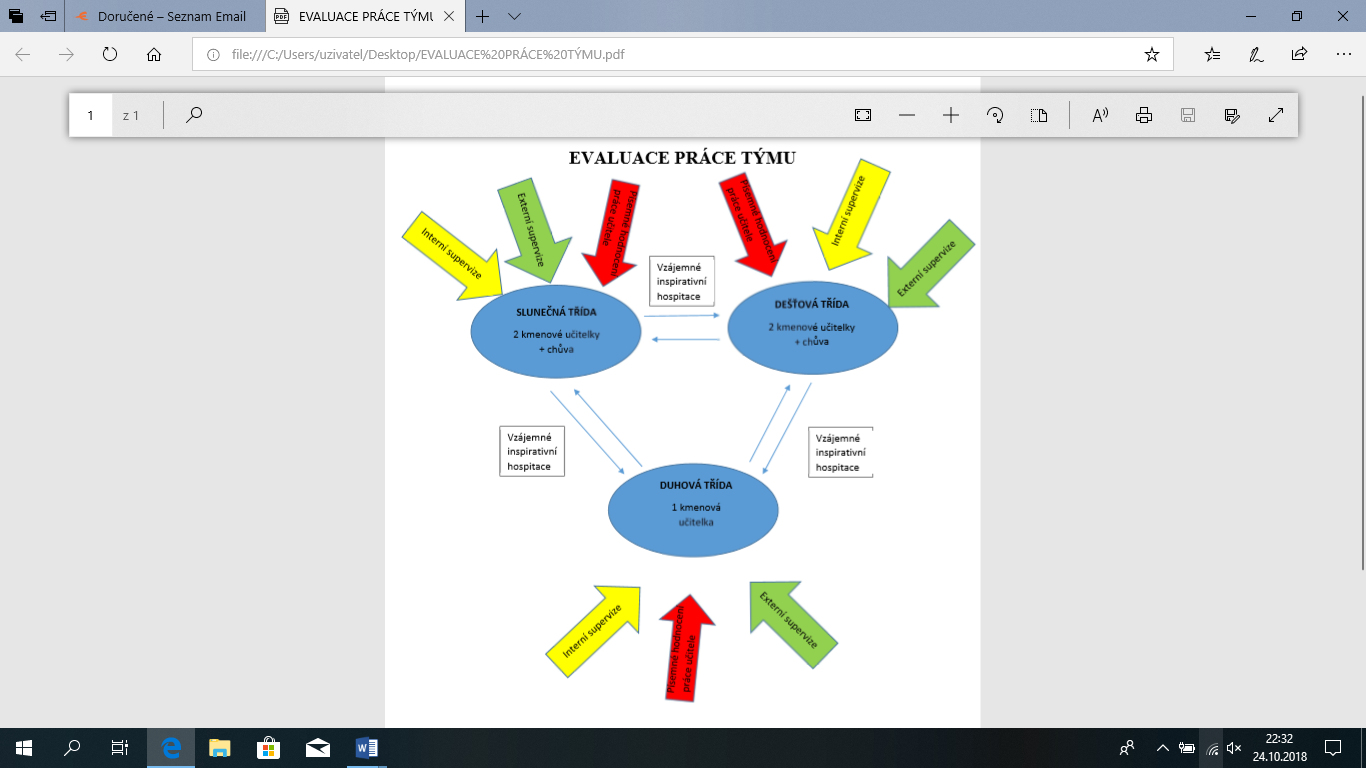 Vnější evaluační plán se zaměřuje na získání zpětné vazby učitelů od ředitele školy, externího a interního supervizora. Plánované dotazníkového šetření, sbírá poznatky a připomínky ze strany zákonných zástupců. Dále k celkovému zpětnému vhledu chodu UMŠ přispívá SWOT analýza, která zahrnuje evaluaci jednak podmínek školy (tedy materiální podmínky školy, psychosociální, personální, organizační podmínky a spolupráci s jinými fakultami zvláště pak s FHS UTB). SWOT analýzu realizuje ředitel školy ve spolupráci s celým učitelským i provozním týmem UMŠ. Dále pak sleduje individuální pokrok dětí (diagnostikování pomocí pozorování, vedení portfolia dětí). Učitel si vede profesní portfolio, které mu umožňuje zpětně nahlédnout na realizované činnosti, formy, metody a postupy. Profesní portfolio může být prodiskutováno s externím supervizorem za účelem získání relevantní zpětné vazby. Oba evaluační plány spolu úzce souvisí a společně se snaží o získání zpětné vazby, které je pro školu posouvající. Nad všemi výsledky šetření se učitelský tým UMŠ schází v posledním srpnovém týdnu tzv. přípravném, kde dochází ke korekci a úpravě stávajících dokumentů.Vnější evaluační plán je představen obrázkem 1.2 níže.Časové rozvržení evaluace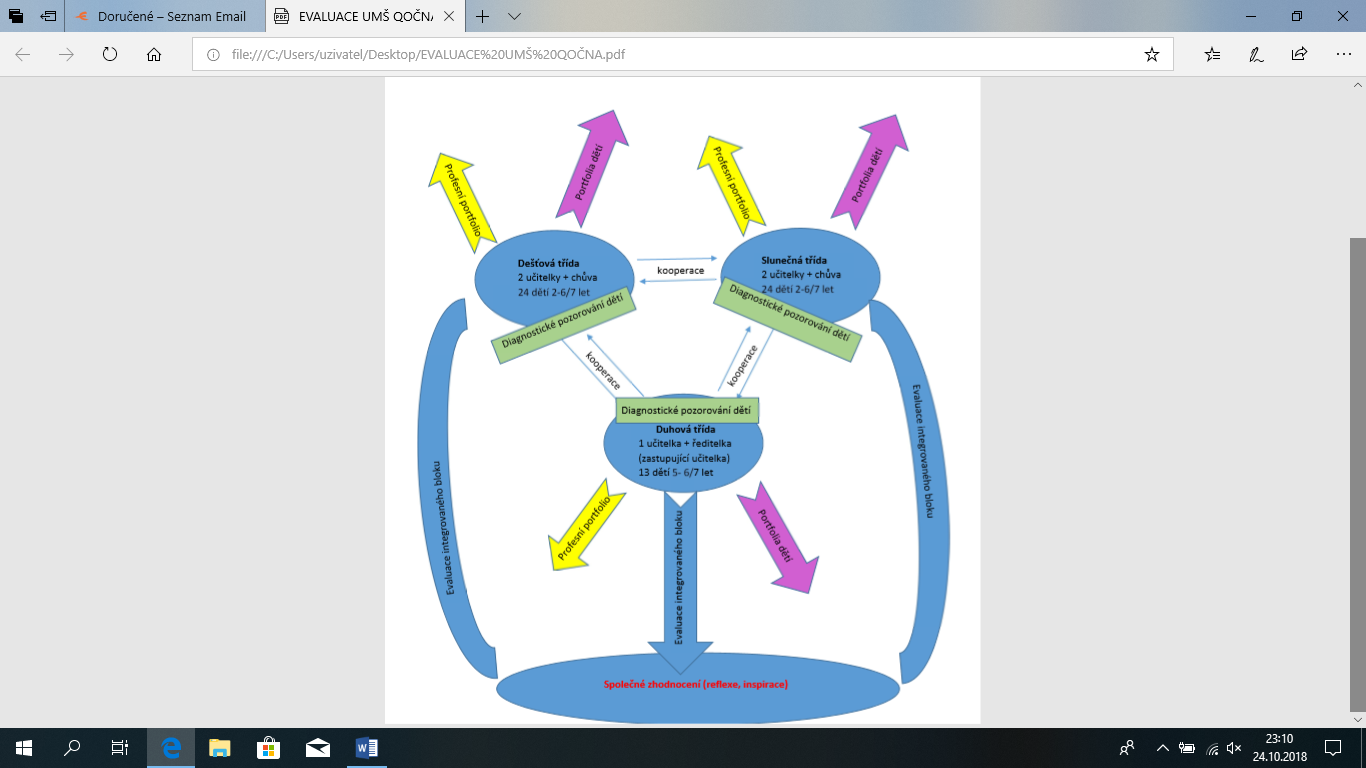 Obrázek 1.2 Vnější evaluační plán UMŠ.Použitá literatura:Rámcový vzdělávací program pro předškolní vzdělávání (úplné znění k 1. lednu 2018).SYSLOVÁ, Z. et. al. Autoevaluace v MŠ: Cesta ke kvalitě vzdělávání. Praha: Portál, 2012, ISBN 978-80-262-0183-0.Příloha 1.Roční výčet významných českých svátků a tradic, které jsou v rámci jednotlivých ITB reflektovány (dále se s nimi pracuje na úrovni jednotlivých tříd, či větších školních akcí)leden - Nový rok6. leden – Tři králové16. leden – Den upálení J. Palacha2. únor – HromniceMasopust8. březen – Mezinárodní den žen28. březen – Den narození J. A. Komenského, Den učitelůPašijový týden (před Velikonocemi) + Velikonoce (pohyblivý svátek) 7. duben – Den vzdělanosti (založení Karlovy univerzity)30. duben – Filipojakubská noc – pálení čarodějnic1. květen - Svátek práce – 1. máj lásky čas8. květen - Den osvobození od fašismu, Den vítězství2. neděle v květnu – Den matek15. květen – Den rodiny1. červen – Den dětí3. neděle v červnu – Den otců5. červenec - Cyril a Metoděj6. červenec - Den upálení Mistra Jana Husa28. září - Den české státnosti, Svatý Václav28. říjen - Den vzniku samostatného Československého státu2. listopad – Dušičky – památka zesnulých11. listopad – Svatý Martin17. listopad - Den boje za svobodu – den studentstva4. prosinec – „Barborky“6. prosinec - Mikuláš24. prosinec – Štědrý den25. prosinec – 1. svátek vánoční26. prosinec – 2. svátek vánoční, ŠtěpánPříloha 2. Roční výčet významných dnů ve znamení souznění v přírodě/změny v přírodě/dále se s nimi pracuje na úrovni jednotlivých tříd, či větších školních akcí)Oslavy a aktivity k mezinárodním dnímDen stromů 22. 10.Světový Den divoké přírody 3. 3.Mezinárodní Den lesů 21. 3.Světový Den meteorologie 23. 3.Světový den vody 27. 3.Mezinárodní Den ptactva 1. 4.Mezinárodní Den Země 22. 4.Světový den životního prostředí 5. 6.Světový den oceánů 8. 6.Světový den větru 15. 6.Oslavy a aktivity ke slunovratůmPodzimní rovnodennost 23. 9.Zimní slunovrat 21. 12.Jarní rovnodennost 20. 3.Letní slunovrat 21. 6.Přírodovědné aktivity ke dnůmSv. Martin 11. 11. (přináší první sníh)Sv. Jiří 24. 4. (vylézají hadi a štíři)Sv. Jan 24. 6. (bylinky na svatojánskou noc)K jednotlivým ročním obdobím vždy:adekvátní sportovní aktivitytvoření využívající přírodniny spjaté s ročními obdobími (landrát, tkaní z květin, malování na sníh, výrobky z hlíny, svícny z ledu, píšťalky z vrby, korálky z bezových větviček,…)zkoumání změn v přírodě svázané s výstupními projekty, detektivové v příroděpéče o školní zahradu, sázení, okopávání, sklizeň, vyštipování rajčat, zalévání, hrabání listí, zachycování dešťovky, kompostpoznávání různých ekosystémůvýpravy do přírody s úkolyPříloha 3. Hodnocení integrovaného bloku. Níže předkládáme možný manuál k hodnocení integrovaného bloku. Formulář pro hodnocení integrovaného bloku.HODNOCENÍ INTEGROVANÉHO BLOKU…………………………………………………………………………………………………Realizace dílčích vzdělávacích cílů:Použité hry a činnosti:Čeho se vyvarovat:Co dělalo dětem problémy:Doporučení pro další práci:Zajištění vazby na rodinu:Návrh na změny ŠVP:Manuál k „hodnocení integrovaného bloku“:Realizace dílčích vzdělávacích cílů:Které cíle se podařilo splnit? Které cíle se nepodařilo splnit? Z jakého důvodu se cíle (ne)podařilo splnit? Apod.Použité hry a činnosti:Co se dětem líbilo, co děti zaujalo? Co se dětem nelíbilo, co děti nezaujalo? Proč daná činnost děti (ne)zaujala? Apod.Čeho se vyvarovat:Co příště udělám (naplánuji) jinak? Na co si dám pozor? Apod.Co dělalo dětem problémy:Co budu s dětmi nadále systematicky rozvíjet, procvičovat? V čem mají děti nedostatky? Apod.Doporučení pro další práci:Činnosti, o které děti jevily zájem a chtěla bych je zařadit v dalších aktivitách? Činnosti, které by bylo vhodné v dalších aktivitách zařadit? Jiná, další doporučení apod.Zajištění vazby na rodinu:Jak jsme spolupracovali s rodiči? Byla spolupráce s rodiči dostatečná? Apod.Změny ŠVP:Doplnění, změny, přesunutí, rozšíření (apod.) aktivit a činností v ŠVP. Další změny ŠVP, které navrhuji.Příloha 4. Logopedická prevence v UMŠ QočnaLogopedická prevence se provádí ve všech třídách UMŠ Qočna skupinovou a individuální formou v rámci logopedického kroužku. Logopedické kroužky jsou vedeny logopedickými asistenty pod záštitou odborníka ze SPC ve Zlíně.Cílem logopedické péče je vytvářet pro děti předškolního věku podmínky pro správný rozvoj řeči. Logopedická péče je bezplatná a probíhá vždy 1xtýdně.Do logopedického kroužku (individuální logopedické péče) jsou zařazeny ty děti, u kterých jde o prostou vadu řeči. Rodiče vytypovaných dětí jsou dopředu upozorněni na odlišnou mluvu dětí a podepisují svůj souhlas s prováděním logopedické péče v UMŠ. Každé dítě má svůj logo-sešit, kde mají rodiče návod, jak s dítětem doma pracovat. Pro očekávané výsledky je nutná každodenní trpělivá spolupráce rodičů, kteří mají největší podíl na nápravě řeči u svých dětí. Rodičům dětí, které potřebují odbornější péči, doporučí logopedická asistentka návštěvu klinického logopeda. Skupinová logopedická péče probíhá pravidelně 1x týdně v rámci výchovně vzdělávací činnosti, logopedické chvilky a také denně během dopoledních aktivit. V logopedických chvilkách procvičujeme jednotlivé hlásky, které jsou zařazeny v třídních vzdělávacích programech podle témat integrovaných bloků.  Denně provádíme skupinová cvičení, kdy děti nevyvozují jednotlivé hlásky, ale hravou formou provádí dechová cvičení, cvičení mimických svalů, čelistí, artikulaci jazyka, hlasová cvičení a cvičení k rozvoji fonematického sluchu.Logopedická péče v naší UMŠ je odborně zastřešena speciálním pedagogickým centrem pro vady řeči pod odborným vedením Mgr. Marcely Ševelové ze SPC Zlín. Všechna logopedická cvičení se provádějí podle Metodiky logopedické prevence, vždy hravou formou, ke každému dítěti je přistupováno individuálně. Dítě je motivováno k další logopedické práci.Cíle logopedické prevencevést děti k všestranné a otevřené komunikacipodporovat správný řečový vývojdbát na srozumitelnou řečpředcházet a eliminovat narušenou komunikační schopnost, zvláště dyslálii, která se objevuje u dětí předškolního věku ve velké mířeprovádět hravou formou logopedickou prevenci v podobě logopedických cvičení (logopedických chvilek a procvičování obratnosti mluvidel) individuálně, či skupinově dle potřeby.Formy péče o děti s narušenou komunikační schopností v UMŠindividuální práce s dětmifrontální a skupinová práce s dětmiosvětová činnost (rozhovory s rodiči, poradenství pro rodiče na webových stránkách UMŠ, logopedické materiály a odborné články vystavené na nástěnkách ve třídách UMŠ, kontakty na odborníky z oblasti speciální pedagogiky a klinické logopedie)V rámci logopedické péče používáme různé specializované pomůcky, které se nacházejí v logopedické třídě.Poradenství prováděné v rámci logopedické péče v UMŠ QočnaSprávný řečový vývoj dítěte se sleduje již od narození. Za předpokladu, že dítě nemá vrozenou vadu (např. sluchovou, tělesné postižení, mentální postižení), platí, že během prvního půlroku začne broukat, v druhém půlroku života začne napodobovat slabiky.  Kolem prvního roku tvoří jednoduchá slova a zhruba kolem druhého roku je dítě schopno tvořit krátké věty. Někdy se stane, že se první slova začnou objevovat později nebo dítě místo slov používá slabiky. Pokud si rodiče nejsou jisti, je lépe navštívit odborníka (nejlépe klinického logopeda) a poradit se s ním o správné stimulaci vývoje řeči. Pokud jsou rodiče přesvědčeni, že dítě dobře slyší, a že nemá jinou vrozenou tělesnou nebo smyslovou vadu, můžeme tři roky věku dítěte považovat za tzv. hranici fyziologické nemluvnosti.Pokud vývoj řeči probíhá fyziologicky, není třeba se znepokojovat výslovností. Tou se klinický logoped začíná zabývat až po čtvrtém roce věku dítěte. Důležitější je v tomto období prevence správného řečového vývoje. Rodiče by měli především dbát na přiměřený rozvoj slovní zásoby a rozvoj komunikačních schopností. Nestačí dětem jen předčítat a vyprávět, je také velmi důležité, abychom je nabádali a povzbuzovali k samostatné řečové produkci. Neméně důležité je v tomto věku vnímání rytmizace řeči, která se dětem nejlépe nabízí formou básniček, říkadel, rozpočitadel a písniček. Ač se to na první pohled nezdá, je pro správný rozvoj řeči nesmírně důležitý také rozvoj hrubé a jemné motoriky. Hrubá motorika je nezbytná pro pochopení tělesného schématu a orientace v prostoru. Pokud vykazuje dítě potíže v oblasti hrubé motoriky, můžeme si představit, že o to těžší bude ovládat jemnou motoriku mluvidel, která souvisí se správnou výslovností a je také velmi důležitá pro budoucí nácvik psaní.Od čtyř let věku dítěte se důležitou složkou stává také výslovnost. Velkou chybou rodičů bývá to, že se snaží rovnou sami naučit dítě „správně vyslovovat“. Často si zakoupí nějaké logopedické materiály a nutí dítě opakovat slova nebo básničky na danou hlásku. Tím však u dítěte většinou ještě více zafixují nesprávnou výslovnost a často svým přístupem k „učení správné výslovnosti“ dítě odradí od jakékoli budoucí spolupráce s odborníkem. Předškolní věk je ideální doba k nácviku správné výslovnosti, tedy ještě před nástupem do 1. třídy.Použitá literatura:MAŇÁK, J. a ŠVEC, V. Formy a metody výuky. In Průcha, J. (Ed.) Pedagogická encyklopedie. 1. vyd. Praha: Portál, 2009. s. 194-199, 6 s. Výchova a vzdělávání. ISBN 978-80-7367-546-2.HAVLÍNOVÁ, M. et al. Program podpory zdraví ve škole. Rukověť projektu Zdravá škola. Praha: Portál, 2006. ISBN 80-7367-059-3.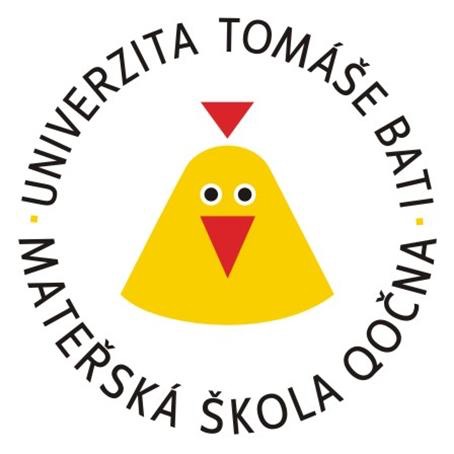 Školní vzdělávací program pro Univerzitní mateřskou školu Qočnaexkurzevycházkapobyt venkuhradramatizacevánoční besídkyvyučovací centraotevřené vyučováníbadatelské modely vyučování divadelní představenímodely pohybových forem CO?Předmět evaluace, oblast hodnocení, konkrétní jevJAK?Techniky evaluace, postupy, formy, metody, způsoby vyhodnocováníKDY?Frekvence evaluace časový plán, konkrétní termínyKDO?Odpovědní pracovníciMateriální podmínky – kvalita zařízení a vybavení, jeho využitelnost, dostatečnost, estetičnost, úprava prostředí třídy, příslušných nástěnek a chodeb školyPozorování, kontrolní činnost, pedagogické rady a provozní porady, hodnocení školyPrůběžně1x ročně písemněŘeditelka školy, zástupkyně školy, Rada UMŠŽivotospráva – flexibilní režim dne s ohledem na individuální potřebu aktivity a spánkuPozorování, pedagogické rady a provozní porady, hodnocení školyPrůběžně1x ročně písemněŘeditelka školy, zástupkyně školyPsychosociální podmínky – kvalita prostředí, atmosféra, adaptace dětí, respektování přirozených potřeb dětí, funkční komunikace, pedagogický styl, podpora sociálního cítění, vytváření vzájemných pozitivních vztahů, individuální přístupHospitace, pedagogické rady a provozní porady, hodnocení školyDle plánu hospitacíDenně1x ročně písemněŘeditelka školy, zástupkyně školy, učitelkyOrganizace - pružný a flexibilní řád dne, organizace vzdělávacího procesu, vyváženost spontánních, částečně řízených činností, nadstandartní aktivity, zajištění bezpečnosti, dodržování pravidelHospitace, pedagogické rady a provozní porady, hodnocení školyDle plánu hospitacíDenně1x ročně písemněŘeditelka školy, zástupkyně školy, učitelkyŘízení školy – styl řídící práce, podpora týmové práce, motivace, rozdělení kompetencí, jasné vymezení a dodržování povinnosti a pravomoci, informační systém, spolupráce se zřizovatelem, kritéria hodnocení zaměstnanců, systém kontrolní činnosti, komunikace se zaměstnanciDiskuze, rozhovory, pedagogické rady a provozní porady, hodnocení školy, Rada UMŠPrůběžně1 x ročněRada UMŠ, ředitelka školyPersonální a pedagogické zajištění – kvalifikovanost pedagogického sboru a ostatních zaměstnanců, vytváření podmínek pro osobní růst zaměstnanců, hodnocení pedagogů z hlediska úrovně pedagogické práce, sebehodnocení, DVPP, dodržování etického kodexu zaměstnanceRozhovory, hospitace, pedagogické rady, provozní porady, sdílení zkušeností, hodnocení školyPrůběžnéDle plánu hospitací1xročně písemněŘeditelka školy, zástupkyně ředitelky školy, učitelkySpoluúčast rodičů, partneři školyRozhovory s rodiči, diskuze, nástěnky, fotodokumentace, pedagogické rady a provozní porady, webové stránky, hodnocení školy, zápisy z akcí školyPrůběžně 1xročně písemněŘeditelka školy, zástupkyně ředitelky školy, učitelkyOsobní rozvoj pedagogů – poznatky z DVPP a samostudia, autoevaluace vlastního vzdělávacího růstuDiskuze, pedagogické radyPrůběžně1xročněŘeditelka školy, zástupkyně ředitelky školy, učitelkyPodíl na rozvoji školy – podíl na plánování rozvoje školy, aktivní příprava a účast na akcích školy, vytváření pozitivního obrazu školy, organizování akcí pro dětiDiskuze, pedagogické rady, hodnocení školy, Rada UMŠPrůběžně1xročně písemněŘeditelka školy, zástupkyně ředitelky školy, učitelky, Rada UMŠCO?Předmět evaluace, oblast hodnocení, konkrétní jevJAK?Techniky evaluace, postupy, formy, metody, způsoby vyhodnocováníKDY?Frekvence evaluace, časový plán, konkrétní termínyKDO?Odpovědní pracovníciDlouhodobé cíle – adaptace dítěte na prostředí UMŠ, respektování ind. věkových zvláštností dětí, inovace vzdělávání a vzdělávací nabídky, prostorové podmínky, prezentace školy na veřejnosti, spolupráce s rodičiHospitace, analýza ped. dokumentace (TVP PV, evaluační záznamy učitelek), diskuze, pedagogické rady, dotazníky, sebehodnocení učitelek, hodnocení školy, Rada UMŠDle plánu hospitací4xročně písemněPrůběžně1xročně písemněŘeditelka školy, zástupkyně ředitelky školy, učitelky, Rada UMŠDílčí cíle – naplňování dílčích cílů pomocí vzdělávací nabídky, směřování ke klíčovým kompetencím, individualizaceHospitace, analýza ped. dokumentace TVP (TVP PV, evaluační záznamy učitelek), sebehodnocení učitelek, hodnocení školyDle plánu hospitací4xročně písemněPrůběžněŘeditelka školy, zástupkyně ředitelky školy, učitelkyCO? Předmět evaluace, oblast hodnocení, konkrétní jevJAK?Techniky evaluace, postupy, formy, metody, způsoby vyhodnocováníKDY?Frekvence evaluace, časový plán, konkrétní termínyKDO?Odpovědní pracovníciSoulad ŠVP s RVP - soulad ŠVP  s RVP, plnění ŠVP, variabilita ŠVP, soulad psaného ŠVP  a realizovaného ŠVP Hospitace, diskuze, rozhovory, analýza pedagogické dokumentace, hodnocení školyDle plánu hospitací4xročně písemněPrůběžněŘeditelka školy, zástupkyně ředitelky školy, učitelkySoulad TVP – ŠVP -ověřit soulad TVP, ŠVP a RVP, naplňování záměrůDiskuze, rozhovor, analýza dokumentů školy, třídy, pedagogické porady, fotodokumentace, hospitace, vlastní hodnocení školyDle plánu hospitací4xročně písemněPrůběžněŘeditelka školy, zástupkyně ředitelky školy, učitelkyTVP  – vhodnost zvolených témat, naplňování očekávaných výstupů a směřování ke klíčovým kompetencím, způsob zpracování TV PV, dle možností zahrnutí všech pěti vzdělávacích oblastí, dosahování dílčích cílůHospitace, analýzy dokumentů třídy, pedagogické radyDle plánu hospitacíprůběžněŘeditelka školy, zástupkyně ředitelky školy, učitelkyIntegrované bloky – zhodnocení naplnění stanovených záměrů zrealizovat vzdělávací nabídkyEvaluační záznamy učitelek, diskuze, pedagogické rady2x ročněPísemněprůběžněŘeditelka školy, zástupkyně ředitelky školy, učitelkyTematické části – zhodnocení tematických částí dle zajímavostí vzdělávací nabídky a dle časového rozvrženíEvaluační záznamy učitelek, diskuse, pedagogické rady2x ročněPísemněprůběžněŘeditelka školy, zástupkyně ředitelky školy, učitelkyZáznamy o dětech – dostatečný počet záznamů dle školského zákonaPříslušené záznamové dokumenty, spisyPrůběžněKontrola minimálně 1x za školní rokŘeditelka školyTřídní kniha – řádně vyplněná úvodní strana, označení integrovaného bloku, plnohodnotný zápis s konkrétním popisem prováděných činností směřující k očekávaným výstupům a následných klíčových kompetencí, záznamy o nadstandartních činnostech školy, poučení o bezpečnostiKontrola třídních knihprůběžněŘeditelka školyCO? Předmět evaluace, oblast hodnocení, konkrétní jevJAK?Techniky evaluace, postupy, formy, metody, způsoby vyhodnocováníKDY?Frekvence evaluace, časový plán, konkrétní termínyKDO?Odpovědní pracovníciNaplňování stanovených cílů, kompetencí dle ŠVP promyšlenost cílů a jejich soulad s RVP, dostatečné naplňování cílů ŠVP, směřování ke klíčovým kompetencím ŠVP, obsah vzdělávání je smysluplný a propojený, vzdělávací nabídka je v souladu s dílčími cíli, dle možnosti neopomíjet některou ze vzdělávacích oblastíHospitace, analýza pedagogické dokumentace, diskuze, sebehodnocení učitelek, záznamy učitelek, pedagogické radydle plánu hospitacíprůběžně2x ročně písemněŘeditelka školy, zástupkyně ředitelky školy, učitelkyInterakce mezi učitelkou a dítětem, komunikace učitelky s dítětem – děti se cítí bezpečně, jistě, spokojeně, vyhýbání se negativním slovním komentářům, podporování samostatnosti, pozitivní hodnocení dětí, ve vzájemných vztazích panuje důvěra, tolerance, ohleduplnost, pomoc a podpora, dítě dostává prostor pro vyjádření, je mu nasloucháno a poskytována zpětná vazba, poskytování času na přemýšlení a odpověď, oceňování chuti ptát se, učitelka klade otevřené otázky, podporuje vyjadřování vlastních názorů, vybízí k obhajování vlastních myšlenek, podporování používání nových slov, slovních obratů a spojení, při komunikaci s dítětem používá spisovnou češtinu, hojně využívá prostředky neverbální komunikace (gesta, mimika, práce s prostorem), komunikace je přizpůsobena individuálním a věkovým zvláštnostem, snižování polohy těla a pohled očí, oslovování dětí křestními jmény, užívá milý a přátelský tón hlasuhospitacepozorování, evaluační záznamy učitelek, pedagogické poradydle plánu hospitacíprůběžně2x ročněŘeditelka školy, zástupkyně ředitelky školy, učitelkyZapojení učitelky při nadstandartních aktivitách školy – aktivní přístup učitelky v době programu a činnosti, které sama neorganizuje, vhodný a žádoucí zásah učitelky do aktivit v případě obtíží organizátorůpozorování, rozhovor průběžněŘeditelka školy, zástupkyně ředitelky školy, učitelkyAktivní zapojení dětí – dětem je dáván prostor k vyjádření vlastních zkušeností, názorů a představ, plánování je uskutečňováno i s ohledem na přání a nápady dětí, některých může dítě zažít úspěch, podpora snahy dítěte, povzbuzováníhospitace, evaluační záznamy učitelek, pedagogické rady, hodnocení školydle plánu hospitacíPrůběžně1 x ročně písemněŘeditelka školy, zástupkyně ředitelky školy, učitelkyUplatněné metody a formy – hodnocení průběhu vzdělávání z hlediska uplatněných metod a forem práce se záměry v této oblasti, podněcování a motivace k samostatnosti a vlastní aktivitě rozhodování, prostor k řešení problémů ze strany dětí, pedagogický styl učitelek je podporující, sympatizující, počítá s aktivní spoluúčastí a samostatným rozhodováním dítětehospitace, rozhovor, pozorování pedagogické rady, hodnocení školydle plánu hospitacíprůběžně2 x ročně písemněŘeditelka školy, zástupkyně ředitelky školy, učitelkyEfektivita využívání pomůcek – využívání pomůcek na příslušené třídě i nadstandartních pomůcek, ze zázemí školky, výroba vlastních pomůcek a didaktického materiálu, hospodaření s pomůckami a výtvarným materiálemhospitace, výměna zkušeností, rozhovor, evaluační záznamy učitelek, pedagogické rady, hodnocení školydle plánu hospitacíPrůběžně2 x ročně písemněŘeditelka školy, zástupkyně ředitelky školy, učitelkyOrganizace činností – vyvážený poměr s ohledem na individuální a věkové zvláštnosti, situační učení, prožitkové učení, činnostní učení, dle podmínek zařazování kooperativních činností, s dětmi není zbytečně manipulováno, učitelka se snaží vytvářet prostor pro individuální, skupinové a frontální činnosti, jasně vymezený prostor pro realizace činností, zařazování různých druhů herhospitace, výměna zkušeností, rozhovor, evaluační záznamy učitelek, pedagogické rady, hodnocení školydle plánu hospitacíprůběžně2 x ročně písemněŘeditelka školy, zástupkyně ředitelky školy, učitelkyUplatňování individuálního přístupu, individualizace - náročnost řízených činností s ohledem na složení skupiny (věk, dosavadní vědomosti, dovednosti, přiměřenost, nepřetěžování, podněcování), zadávání úkolů různé náročnosti, brát v úvahu individuální tempo učení, dávat dostatek času k dokončení činnosti, poskytování srozumitelné zpětné vazby) pozitivní i negativní)hospitace, výměna zkušeností, rozhovor, evaluační záznamy učitelek, pedagogické rady, hodnocení školydle plánu hospitacíprůběžně2 x ročně písemněŘeditelka školy, zástupkyně ředitelky školy, učitelkyVzdělávací nabídka – pestrost, variabilita, náročnost, různé možnosti a místa realizace (u stolečku, na koberci…), zapojení hraček, pomůcek a didaktického materiálu, využití vlastních nápadů dětí do plánování, vzdělávací nabídka rozvíjí více oblastíhospitace, výměna zkušeností, rozhovor, evaluační záznamy učitelek, pedagogické rady, hodnocení školydle plánu hospitacíprůběžně2 x ročně písemněŘeditelka školy, zástupkyně ředitelky školy, učitelkyNÁZEVFREKVENCEREALIZÁTORCílené pozorování dětí za účelem jejich diagnostiky3x ročněKmenový učitelProfesní portfolio učiteleprůběžněUčitelVedení portfolia dětíprůběžněUčitel/dítěEvaluace ITB1x za měsícTým UMŠÚprava ŠVP1x za rokTým UMŠSWOT analýza1x za rokTým UMŠDotazníkové šetření spokojenosti s UMŠ pro zákonné zástupce dětí1x za rokŘeditel nebo pověřená osoba